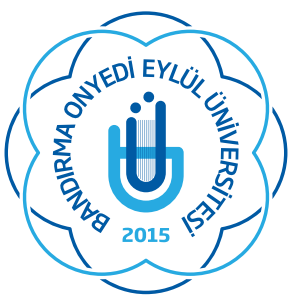 BANDIRMA ONYEDİ EYLÜL ÜNİVERSİTESİDENİZCİLİK FAKÜLTESİSTRATEJİK PLANI2017İÇİNDEKİLERTABLOLAR	iiTANIMLAR	11.	DURUM ANALİZİ	2A.	Kurumsal Tarihçe	2B.	Uygulanmakta Olan Stratejik Planın Değerlendirilmesi	2C.	Mevzuat Analizi	2D.	Üst Politika Belgelerinin Analizi	5E.	Faaliyet Alanları ile Ürün ve Hizmetlerin Belirlenmesi	6F.	Paydaş Analizi	7G.	Kuruluş İçi Analiz	12H.	Akademik Faaliyetler Analizi	14İ.	Yükseköğretim Sektörü Analizi	15J.	GZFT Analizi	17K.	Tespitler ve İhtiyaçların Belirlenmesi	182.	GELECEĞE BAKIŞ	20A.	Misyon	20B.	Vizyon	20C.	Temel Değerler	203.	FARKLILAŞMA STRATEJİSİ	21A.	Konum Tercihi	21B.	Başarı Bölgesi Tercihi	21C.	Değer Sunumu Tercihi	21D.	Temel Yetkinlik Tercihi	224.	STRATEJİ GELİŞTİRME: AMAÇ, HEDEF VE STRATEJİLERİN BELİRLENMESİ	23A.	Amaçlar	23B.	Hedefler	23C.	Hedef Kartları	24TABLOLARTablo 1: Mevzuat Analizi Tablosu	3Tablo 2: Üst Politika Belgeleri Analizi Tablosu	5Tablo 3: Faaliyet Alanı – Ürün/Hizmet Listesi	7Tablo 4: Paydaş Önceliklendirme Tablosu	7Tablo 5: Paydaş-Ürün/Hizmet Matrisi	10Tablo 6: Paydaş Etki/Önem Matrisi	12Tablo 7: Tahmini Kaynak Tablosu	14Tablo 8: Akademik Faaliyetler Analizi	14Tablo 9: Sektörel Eğilim İçin PESTLE Analizi	15Tablo 10: Sektörel Yapı Analizi	16Tablo 11: GZFT Listesi	17Tablo 12: GZFT Stratejileri	18Tablo 13: Tespitler ve İhtiyaçlar Tablosu	18Tablo 14: Değer Sunumu Belirleme	21Tablo 17: Hedeflerden Sorumlu ve İşbirliği Yapılacak Birimler Tablosu	23TANIMLARFaaliyet:Belirli bir amaca ve hedefe yönelen, başlı başına bir bütünlük oluşturan, yönetilebilir ve maliyetlendirilebilir üretim veya hizmetlerdir.Genelge 1: Stratejik plan hazırlık çalışmalarını başlatan, yönlendirme kurulu üyelerinin isimlerini içeren ve rektör tarafından yayımlanan genelgedir.Genelge 2: Hazırlık programı ile stratejik planlama ekip üyelerinin isimleriniiçeren ve rektör tarafından yayımlanan genelgedir.Harcama Birimi: Ödenek gönderme belgesi ile kendisine ödenek gönderilen fakülte, enstitü, yüksekokul, meslek yüksekokulu, araştırma ve uygulama merkezi ve bölümlerden oluşan akademik birimler ile üst yönetim, genel sekreterlik ve daire başkanlıkları gibi idari birimlerdir.Hazırlık Programı: Stratejik planlama ekibi tarafından oluşturulan ve stratejik plan hazırlık dönemine ilişkin faaliyetleri ve zaman çizelgesini içeren programdır.Hedef Kartı: Amaç ve hedef ifadeleri ile performans göstergelerini, gösterge değerlerini, sorumlu ve işbirliği yapılacak birimleri, riskleri, stratejileri, maliyetleri, tespitler ve ihtiyaçları içeren karttır.İzleme Raporu:Performans göstergelerine ilişkin Ocak-Haziran dönemi gerçekleşmelerinin izlenmesineimkân veren ve her yıl Temmuz ayının sonuna kadar hazırlanan rapordur.İzleme ve Değerlendirme Raporu: İzleme tabloları ile değerlendirme sorularının cevaplarını içeren ve her yıl Şubat ayının sonuna kadar hazırlanan rapordur. Performans Göstergesi: Stratejik planda hedeflerin ölçülebilirliğinimiktar ve zaman boyutuyla ifade eden araçlardır.Strateji Geliştirme Birimi:Üniversitelerde strateji geliştirme daire başkanlıklarını ifade eder.Stratejik Plan Gerçekleşme Raporu: Stratejik plan dönemi sonunda hazırlanan izleme ve değerlendirme raporudur.Üst Politika Belgeleri:Kalkınma planı, hükümet programı, orta vadeli program, orta vadeli mali plan ve yıllık program ileüniversiteyi ilgilendiren ulusal, bölgesel ve sektörel stratejilerdir.Yönlendirme Kurulu:Rektörün ya da bir yardımcısının başkanlığında üniversite yönetim kurulu üyeleri ile genel sekreter ve genel sekreterlik bünyesinde yer alan en az iki daire başkanından oluşan kuruldur.DURUM ANALİZİKurumsal TarihçeDenizcilik Fakültesi, 11.12.2009 tarihli Bakanlar Kurulu kararının 31 Aralık 2009 tarih ve 27449 (5. Mükerrer) sayılı Resmi Gazetede yayımlanması ile Balıkesir Üniversitesi’ne bağlı olarak “Bandırma Denizcilik Fakültesi” adıyla kurulmuştur. 2015 yılında Bandırma Onyedi Eylül Üniversitesi’nin kurulmasıyla birlikte bugünkü kurumsal kimliğine kavuşmuştur. Fakültede lisans ve lisansüstü eğitim-öğretim 2016 yılında başlamıştır. Denizcilik Fakültesi’ nde eğitim öğretim faaliyetleri ile birlikte başlanan araştırmalar artan bir ivme ile devam etmektedir. Bu bağlamda Denizcilik Fakültesi olarak denizcilik  sektörünün dünyada, ülkemizde, bölgemizde ve nihayet Bandırma ve çevresindeki mevcut durumunu ortaya koymak, öncelikli sorunları belirlemek ve araştırma-geliştirme ve eğitim-öğretim faaliyetlerini mevcut durumu dikkate alarak planlamaktadır.Uygulanmakta Olan Stratejik Planın DeğerlendirilmesiBölümümüzde ilk defa stratejik plan hazırlanmış olduğundan, uygulanmakta olan bir stratejik plan bulunmamaktadır. Bu sebeple herhangi bir değerlendirme yapılamamaktadır.Mevzuat AnaliziBandırma Onyedi Eylül Üniversitesi’nin akademik ve idarî faaliyetleri 1982 Anayasası’nın ilgili maddeleri, çeşitli kanunlar, kanun hükmünde kararnameler, yönetmelik ve yönergelere göre yürütülmektedir. 1982 Anayasası’nın 130. maddesi yükseköğretim kurumlarını, 131. maddesi yükseköğretim üst kuruluşlarını, 132. maddesi ise yükseköğretim kurumlarından özel hükümlere tâbi olanları düzenlemiştir. Anayasa’nın 130. maddesine göre üniversite “çağdaş eğitim-öğretim esaslarına dayanan bir düzen içinde milletin ve ülkenin ihtiyaçlarına uygun insan gücü yetiştirmek amacı ile ortaöğretime dayalı çeşitli düzeylerde eğitim-öğretim, bilimsel araştırma, yayın ve danışmanlık yapmak, ülkeye ve insanlığa hizmet etmek üzere çeşitli birimlerden oluşan bilimsel özerkliğe sahip kamu tüzel kişiliği”dir.Üniversitelerdeki akademik ve idarî faaliyetleri düzenleyen birçok kanun ve kanun hükmünde kararnameler bulunmakla birlikte bunlardan bazıları üniversitelerin organik yasal düzenlemeleri niteliğindedir. Yükseköğretim Kanunu, Yükseköğretim Personel Kanunu, Yükseköğretim Kurumları Teşkilat Kanunu, Yükseköğretim Üst Kuruluşları ile Yükseköğretim Kurumlarının İdarî Teşkilatı Hakkında Kanun Hükmünde Kararname bu çerçevede özel önem taşımaktadır. Kanun veya kanun hükmünde kararnamelerde olduğu gibi yönetmeliklerin bazıları yalnızca akademik veya idarî faaliyetleri düzenlerken, bazıları her ikisini de düzenlemiştir.Tablo 1: Mevzuat Analizi TablosuÜst Politika Belgelerinin AnaliziTablo 2: Üst Politika Belgeleri Analizi TablosuFaaliyet Alanları ile Ürün ve Hizmetlerin BelirlenmesiMevzuat analizinin çıktılarından yararlanılarak üniversitenin sunduğu temel ürün ve hizmetler belirlenir. Belirlenen ürün ve hizmetler Tablo 4’te gösterildiği gibi belirli faaliyet alanları altında toplulaştırılır. Faaliyet alanları ile ürün ve hizmetlerin belirlenmesi, amaç ve hedeflerin oluşturulması ve kapsamının tasarlanması açısından yönlendirici bir rol oynar.Tablo 3: Faaliyet Alanı – Ürün/Hizmet ListesiPaydaş AnaliziHer stratejinin başarısı paydaşlarının beklentilerini belirlemesine, onların katılım, katkı ve desteğini almasına bağlıdır. Bu çerçevede Stratejik Plan hazırlanırken iç ve dış paydaşların görüş ve önerilerinin alınması, sistematik şekilde analiz edilmesi ve mümkün olduğunca Plana yansıtılması amaçlanmıştır. Paydaşlar, Denizcilik Fakültesinin çıktıları olan denizcilik sektörü hizmetlerinden doğrudan veya dolaylı olarak etkilenen kişi, grup ya da kuruluşlardan oluşmuştur. Paydaşlar, Denizcilik fakültesinin çıktıları olan denizcilik sektörünün hizmetlerini etkileme ve hizmetlerinden etkilenme derecesine göre değerlendirilmiş, iç ve dış paydaşlar olarak iki gruba ayrılmıştır. İç ve dış paydaşların görüşlerinin alınması amacıyla görüş alma ve fikir geliştirmesi için Bandırma ve Çevresi Deniz Sektör Çalıştay’ı yapılmıştır. Çalıştay; paydaşların Denizcilik Sektörü’ne bakışlarını, mevcut duruma ilişkin değerlendirmelerini belirlemeye yönelik olarak hazırlanmıştır. Bunun yanı sıra Çalıştayla birlikte Denizcilik Fakültesinin Güçlü ve Zayıf Yönleri ile Fırsat ve Tehditlerinin belirlenmesi amaçlanmıştır. Stratejik Planlama ekibi tarafından gerçekleştirilen GZFT analizi sonuçlarıyla birlikte nihai GZFT analizi tamamlanmıştır. Yapılan çalıştay çalışmasında ve Stratejik Planlama ekibi tarafından yapılan araştırmalarla ayrıntılı tablolar halinde aşağıda verilmektedir.Tablo 4: Paydaş Önceliklendirme TablosuTablo 5: Paydaş-Ürün/Hizmet MatrisiÜ: Ürün, H: HizmetTablo 7’de Paydaş Etki/Önem Matrisi bulunmaktadır. Burada, sivil toplum kuruluşları, dernekler, kulüpler doğrudan mesleki bağlantısı olmayan kuruluşlar olarak tanımlanırken, Kamu kurum ve  kuruluşları olarak, bakanlıklar, üniversiteler, valilik, kaymakamlık, belediyeler, askeri ve emniyet teşkilatları olarak tanımlanır. Doğrudan mesleki bağlantısı olan kuruluşlar ise, kalkınma ajansları, sektörel ve iktisadi  işletmeler, sektörel meslek örgütleri ve ilgili acentalar. Son olarak, medya tanımlaması, görsel ve işitsel iletişim organları ile tanımlanmıştır. Tablo 6: Paydaş Etki/Önem MatrisiKuruluş İçi Analizİnsan Kaynakları Yetkinlik AnaliziYeni kurulan üniversiteler arasında yer alan üniversitemiz uluslararası sıralamalarda kendine yer edinme çalışmalarına günümüzde ağırlık vermiştir. Üniversitemiz ulaşım imkanlarına ve büyük şehirlere yakınlığı dolayısıyla öğrenciler tarafından tercih edilen üniversiteler arasındadır. Bu nedenle personelin nitelik bakımından yeterli olmasına karşılık, nicelik olarak yetersiz kalmaktadır.Tablo 15: Birim Bazda Akademik Peronel DağılımıEğitim ve Öğretim Analizi Gemi İnşaatı ve Gemi Makineleri Mühendisliği bölümümüzde 22 öğrenci yabancı uyruklu olmak üzere toplam 154 öğrenci örgün olarak kayıtlıdır. Örgün programımızda 21 kız öğrenci, 133 erkek öğrenci kayıtlıdır. Örgün öğretimdeki öğrencilerimizin %13,6’sı kız, %86,4’ü erkek öğrencidir. Tablo 16: Öğrenci SayılarıTablo 17: Yıllara Göre Öğrenci AnaliziTablo 18: Yıllara Göre Yabancı Uyruklu Öğrenci SayılarıTablo 19: Yıllara Göre Dezavantajlı Öğrenci SayılarıTablo 20: Eğitim Birimi Bazında Öğrenci DağılımıTablo 21: Kurum Kültürünün Tanımlanmasında Yararlanılan HususlarKurum Kültürü AnaliziKaliyeti arttırmaya yönelik fakültemizde çalışmalara başlanmıştır.  Kurumçalışanları arasındaki iletişimin güçlendirilmesi ve bilgi paylaşımının daha da artırılmasıile kurumsal birliktelik geliştirilecektir.Yeni açılan üniversitemizde, çok hızlı bir şekilde artan öğrencisayısına rağmen, çalışanlarının üniversitesine duydukları aidiyet duygusu ve gayretleriile bugüne kadar önemli bir sorunla karşılaşılmadan gelebilmiştir. Kurum personelininaidiyet duygusunun geliştirilmesi için personele dönük çeşitli sosyal faaliyetler yapılmaktadır. Fiziki KaynakAnaliziTablo 22: Denizcilik Fakültesi Yapı Alan DağılımıFakültemize ait akademik ve idari ofisler ile eğitim imkanlarını gösteren fiziki altyapı tablosu aşağıdadır. Teknoloji ve Bilişim Altyapısı AnaliziFakültemiz bünyesinde,  derslerde kullanılmak üzere, termodinamik (ısıtma,  havalandırma ve iklimlendirme) laboratuvarı, hidrolik/pnömatik laboratuvarı, makine dairesi simülatörü, fizik-kimya laboratuvarları ve atölye bulunmaktadır.Tablo 26: Mevcut Laboratuvar Cihaz SayısıBölümümüzün kendine ait bir kütüphanesi bulunmadığı için veri bulunmamaktadır. Bölümümüz öğrencileri, Üniversitemiz Merkez Kütüphanemize ait basılı kitaplar, elektronik kitaplar, nadir eserler, süreli yayın, multi media ve tezlerden yararlanmaktadır.Tablo 27: Kütüphane KaynaklarıTablo 28: Abone Olunan Veri TabanlarıTablo 29: TÜBİTAK ULAKBİM (EKUAL) Kapsamında Ücretsiz Sağlanan Veri TabanlarıTablo 30: Kurumsal Arşiv ve Açık Erişim SistemiMali Kaynak AnaliziBölümün fakülteden ve üniversiteden bağımsız bir mali kaynağı bulunmamaktadır.Tablo 7: Tahmini Kaynak TablosuNot: Üniversite bütçesinde yer alan ve kurumsal performansı yansıtmayan transfer harcamalarınabu tabloda yer verilmez.Akademik Faaliyetler AnaliziTablo 8: Akademik Faaliyetler AnaliziYükseköğretim Sektörü AnaliziTablo 9: Sektörel Eğilim İçin PESTLE AnaliziTablo 10: Sektörel Yapı AnaliziGZFT AnaliziStratejik planlama için, Çalıştay ve Stratejik Planlama ekibi; paydaşların Denizcilik Sektörü’ne bakışlarını, mevcut duruma ilişkin değerlendirmelerini belirlemeye yönelik çalışmalar hazırlamıştır. Bunun yanı sıra Çalıştayla ve Stratejik Planlama ekibi birlikte Denizcilik Fakültesinin Güçlü ve Zayıf Yönleri ile Fırsat ve Tehditlerinin belirlenmesi amaçlanmıştır. Stratejik Planlama ekibi tarafından gerçekleştirilen GZFT analizi tamamlanmıştır. Yapılan Çalıştay çalışmasında ve Stratejik Planlama Ekibi tarafından yapılan araştırmalar ayrıntılı tablolar halinde aşağıda verilmektedir.Tablo 11: GZFT ListesiTablo 12: GZFT StratejileriTespitler ve İhtiyaçların BelirlenmesiTablo 13: Tespitler ve İhtiyaçlar Tablosu*Üst politika belgeleri analizinde Tablo 3’ten yararlanılarak sadece ihtiyaçlar/gelişim alanları sütunu doldurulacaktıGELECEĞE BAKIŞMisyonGemi İnşaatı ve Gemi Makineleri Mühendisliği Bölümü, evrensel değerlerle donanmış, teorik ve pratik mesleki bilgiye ulaşabilen, teknolojiyi kullanan ve geliştiren, yenilikçi, özgüvenli, takım ruhuna ve bilimsel düşünceye sahip mühendisler yetiştirmek ve bilime katkı sağlayacak araştırmalar yaparak topluma öncülük etmeyi misyon olarak benimsemektedir.    VizyonGemi İnşaatı ve Gemi Makineleri Mühendisliği Bölümü’nün vizyonu eğitim, araştırma ve toplumsal gelişim alanlarında kaliteli katkı sağlayarak seçkin mühendisler yetiştiren, ulusal ve uluslararası düzeyde öncü bölümler arasında yer almaktır.Temel DeğerlerÇevreye SaygıÇevrenin korunması, sürdürülebilirliği, iyileştirilmesi için öncü olmak.ÇoğulculukÇalışmalarımızda fakültenin bütün personelinin görüşlerine değer vermek.YenilikçilikYeni düşüncelerin eğitim sürecine etkin bir şekilde yön vermesini desteklemek.Sosyal SorumlulukÇalışmalarımızda toplumsal fayda sağlanmasına öncelik vermekFARKLILAŞMA STRATEJİSİKonum TercihiGemi İnşaatı ve Gemi Makineleri Mühendisliği Bölümü, eğitim-öğretim odaklı bir anlayışa sahip olup sektörle olan işbirliğini üst düzeye taşımayı hedefler. Öncelikle Marmara Bölgesi’ndeki illeri kapsayan ve uzun vadede ülke çapında etki etmeyi planladığımız geniş bir hinterlandımız bulunmaktadır. Bölümümüz, Güney Marmara Bölgesi’nde aktif olan ilk bölümdür. Konum tercihinde odak noktası eğitim-öğretim olmakla birlikte bölümümüzün araştırma, girişim ve toplumsal katkı düzeylerinin her plan döneminde belli bir seviyede artırılması hedeflenmektedir.Başarı Bölgesi TercihiBölümümüz, yenilikçi bir anlayışla, farklılaşmayı esas alarak ve kendisine sektörde bir alan oluşturmayı hedefleyerek kurulmuş olup gemi inşaatı ve gemi makineleri mühendisliği alanında çevreye duyarlı, yüksek verimliliğe sahip, yenilikçi ve alternatif enerji sistemlerine entegre, otonomi yolunda ilerleyen, akıllı ulaşım sistemlerine entegre olan gemi tasarımı ve özel amaçlı gemi konseptlerinin geliştirilmesi başarı bölgesi tercihi olarak belirlenmiştir. Değer Sunumu TercihiBölümümüzün amacı, hedeflediği konum ve başarı bölgesi tercihini belirledikten sonra, akademik ve bilimsel çıtayı yükseltmek için alanında uzman öğretim elemanlarının bölümümüze kazandırılması, dış paydaşlarla işbirliğinin artırılması, sektörün ihtiyaç duyduğu projelerin geliştirilmesi gibi belirleyici faaliyetleri yürüterek konum ve başarı bölgesi tercihlerini dinamik olarak yönetmektir.Tablo 14: Değer Sunumu BelirlemeTemel Yetkinlik TercihiBölümün sahip olduğu temel yetkinlik alanları, konum tercihi, başarı bölgesi tercihi ve
değer sunumu tercihi dikkate alınarak aşağıdaki şekilde sıralanabilir;Bölgede aktif ilk bölüm olmasıSayıca az olmasına rağmen nitelikli, dinamik ve genç akademik personel varlığıÖğretim elemanları ile öğrenciler arasında açık ve şeffaf bir iletişimin olmasıPaydaşlarla etkin işbirliği olanaklarının varlığıÜniversite bünyesindeki Denizcilik MYO’da Gemi İnşaatı programının varlığıMultidisipliner çalışma ortamının varlığıUluslararası işbirliklerinin varlığıBölümün yetkinlik açıkları konum tercihi, başarı bölgesi tercihi ve değer sunumu tercihi
dikkate alınarak aşağıdaki şekilde sıralanabilirFiziksel altyapının yetersiz olmasıAkademik ve idari personelin nicelik olarak yetersizliğiDenizcilik Fakültesi’ne ait ayrı bir kütüphanenin bulunmamasıPaydaşlarla işbirliğinin istenilen seviyede olmamasıBölümle ilişkili lisansüstü programlarının olmamasıÖğretim üyelerinin ders ve idari yükünün fazla olmasıKurumsallaşmanın henüz tamamlanamaması ve kurum kültürünün istenilen seviyede oluşmamasıBölümün bilinirliğinin azlığıBölüm için yukarıda sıralanan yetkinlik açığını gidermek ve mevcut kaynak ve kabiliyetleri iyileştirmek için aşağıda belirtilen alanlarda iyileştirme yapılması gerekmektedir.Fakülte binasının ve gerekli uygulama alanlarının inşa edilmesiAlanında uzman akademik ve idari personelin istihdam edilmesiDenizcilik Fakültesi’ne ait basılı ve elektronik yayınların temin edilip kütüphanenin oluşturulmasıPaydaşlar ile işbilirliğini artırıcı faaliyetlere odaklanılmasıBölümle ilişkili lisansüstü programlarının açılmasıBölümümüzün ulusal ve uluslararası ölçekte bilinirliğinin artırılmasına yönelik tanıtımlar yapılmasıKurumsallaşmanın tamamlanmasına ve kurum kültürünün artırılmasına yönelik çalışmaların yapılması STRATEJİ GELİŞTİRME: AMAÇ, HEDEF VE STRATEJİLERİN BELİRLENMESİAmaçlarBölüm olarak bölümümüzde çalışan akademik ve idari personelin görüşleri alınarak Rektörlük ve Dekanlık perspektifleri doğrultusunda ulaşmak istediğimiz amaçlar hazırlanmıştır. Bölüm tarafından belirlenen üç amaç aşağıda verilmektedir. A1: Küresel rekabete uygun, nitelikli bireyler yetiştirecek şekilde eğitim öğretimin kalitesini artırmakA2: Ulusal ve uluslararası alanda araştırma geliştirme faaliyetlerini nitelik ve nicelik olarak artırmak, sanayi ile işbirliği ve girişimcilik kapasitesini geliştirmek.A3: Eğitim ve araştırma faaliyetlerini dikkate alarak, toplumsal gelişime sağlanacak katkının ulusal-uluslararası düzeyde nicelik ile niteliğini artırmakHedeflerAmaçlarımız etkin bir biçimde ulaşmak için amaçlarımızla orantı hedeflerimiz aşağıda verilmektedir. A1. Küresel rekabete uygun, nitelikli bireyler yetiştirecek şekilde eğitim öğretimin kalitesini artırmak H1.1	Lisans eğitiminin niteliğini artırmakH1.2  	Lisans eğitimde kullanılan eğitim-öğretim altyapısını geliştirmekH1.3	İkili anlaşma sayılarını ve uluslararası değişim programlarından yararlanan personel ve öğrenci sayısını artırmakH1.4	Ulusal ve uluslararası akreditasyon kurumlarına akredite olmakA2. Ulusal ve uluslararası alanda araştırma geliştirme faaliyetlerini nitelik ve nicelik olarak artırmak, sanayi ile işbirliği geliştirmek.H2.1	Akademik yayınları nitelik ve nicelik olarak artırmakH2.2   Ulusal ve uluslararası araştırma ve proje sayısını artırmakH2.3   Bölümün genel başarı sıralamasını yukarı taşımakH2.4	Sanayii ile etkileşimi artırmakA3. Eğitim ve araştırma faaliyetlerini dikkate alarak, toplumsal gelişime sağlanacak katkının ulusal-uluslararası düzeyde nicelik ile niteliğini artırmakH3.1	Dış paydaşlar ile daha yakın ilişkiler kurmakH3.2	Sosyal sorumluluğu güçlendirecek çalışmalar yapmak ve tanıtım faaliyetlerini artırmakH3.3	Yapılan araştırma çalışmalarında elde edilen sonuçların toplumsal gelişime katkı sağlamasının gözetilmesiH3.4	Bölümün kalite güvence sistemini güçlendirmekTablo 17: Hedeflerden Sorumlu ve İşbirliği Yapılacak Birimler TablosuHedef KartlarıTablo 40: Hedefe İlişkin Risk ve Kontrol Faaliyetleri (Hedef kartlarında belirtilen her bir risk için kısa bir açıklama ve bir riskleri ortadan kaldırmak için kontrol faaliyetleri belirlenmesi gerekmektedir. (Tablo-40) Tablo 22: Tahmini Maliyet TablosuİZLEME VE DEĞERLENDİRMEHazırlanışı: (Performans göstergeleri 6 aylık dönemler halinde izlenecek ve yıllık olarak raporlanacaktır.Belirlenen amaç ve hedeflere ulaşabilmek için belirlenen göstergelerin tamamlandıktan sonra yıllık olarak hangi verileri toplanacağı hakkında bir taslak oluşturmak faydalı olacaktır.  )Yasal YükümlülükDayanakTespitlerİhtiyaçlar“Bu kanundaki amaç ve ana ilkelere uygun olarak yükseköğretim kurumlarının görevleri;a. Çağdaş uygarlık ve eğitim - öğretim esaslarına dayanan bir düzen içinde, toplumun ihtiyaçları ve kalkınma planları ilke ve hedeﬂerine uygun ve ortaöğretime dayalı çeşitli düzeylerde eğitim - öğretim, bilimsel araştırma, yayım ve danışmanlık yapmak,b. Kendi ihtisas gücü ve maddi kaynaklarını rasyonel, verimli ve ekonomik şekilde kullanarak, milli eğitim politikası ve kalkınma planları ilke ve hedeﬂeri ile Yükseköğretim Kurulu tarafından yapılan plan ve programlar doğrultusunda, ülkenin ihtiyacı olan dallarda ve sayıda insan gücü yetiştirmek.”2547 sayılı Yükseköğretim Kanunu 12.madde (a) ve (b) bentleri2547 Sayılı Kanun’ un 12. madde (a) ve (b) bentlerinde bahsedilen hedeflerin gerçekleştirilmesi için gerekli altyapı ve akademik kadronun eksikliği.Etkin insan kaynakları planlaması ve kadro yapılarının oluşturulması gerekmektedir. Denizcilik eğitimi için gerekli altyapı kurulmalıdır.Türk toplumunun yaşam düzeyini yükseltici ve kamuoyunu aydınlatıcı bilim verilerini söz, yazı ve diğer araçlarla yayma.2547 sayılı Yükseköğretim Kanunu 12. maddeÖzgün eser üretimin daha da arttırılabilmesi için gerekli laboratuvar, ekipman ve araştırma olanaklarının geliştirilmesi. Öğretim elemanlarının uzmanlık alanlarına göre ihtiyaç duydukları laboratuvar, cihaz ve yazılımların fakülte bünyesine kazandırılması gerekmektedir. Örgün, yaygın, sürekli ve açık eğitim yoluyla toplumun özellikle sanayileşme ve tarımda modernleşme alanlarında eğitilmesini sağlamak.2547 sayılı Yükseköğretim Kanunu 12. MaddeToplumun denizcilik alanında modernleşmesini sağlamak üzere bölümün ihtiyaçları ile ilgili faaliyet gösteren Sürekli Eğitim Merkezi’ nin bulunmaması.Sürekli Eğitim Merkezi’ nin kurularak, gerekli personelin istihdam edilerek denizcilik alanındaki sürekli eğitimlerin planlanarak uygulamaya geçilmesi.Bir fakülte ya da yüksekokulda, aynı veya benzer nitelikte eğitim - öğretim yapan birden fazla bölüm bulunamaz. Bölüm, bölüm başkanı tarafından yönetilir. Bölüm başkanı; bölümün aylıklı profesörleri, bulunmadığı takdirde doçentleri, doçent de bulunmadığı takdirde doktor öğretim üyeleri arasından fakültelerde dekanca, fakülteye bağlı yüksekokullarda müdürün önerisi üzerine dekanca, rektörlüğe bağlı yüksekokullarda müdürün önerisi üzerine rektörce üç yıl için atanır. Süresi biten başkan tekrar atanabilir.2547 sayılı Yükseköğretim Kanunu 21. MaddeHer öğretim yılı sonunda, bölüm başkanı bölümün geçmiş yıldaki eğitim - öğretim ve araştırma faaliyeti ile,gelecek yıldaki çalışma planını belirten bir raporu bağlı bulunduğu dekana sunar. Dekan bu rapora kendi kanaatini de ekleyerek, rektöre gönderir. Rektör rapor ve görüşleri değerlendirerek, gerekli tedbirleri alır ve yetersizlik ile ilgili kararlarını Yükseköğretim Kuruluna bildirir. Enstitü ve yüksekokul müdürü raporunu bağlı olduğu rektör veya dekana gönderir.2547 sayılı Yükseköğretim Kanunu 42. MaddeUlusal hedef ve standartların Sözleşmeye uygunluğunun sağlanması amacıyla eğitim kurum/kuruluşlarında, eğitim ve öğretim gören öğrenciler ile mezunların gemiadamı cüzdanı ve/veya yeterlik belgesi alabilmeleri, eğitim kurum/kuruluşlarının Kurul tarafından bu Yönetmelik çerçevesinde denetlenmesi ve uygun rapor verilmesi halinde gerçekleşir.DENİZCİLİK EĞİTİMİ DENETLEME VE KALİTE STANDARTLARI ESASLARI HAKKINDA YÖNETMELİK; 10/8/1993 tarihli ve 491 sayılı Denizcilik Müsteşarlığının Kuruluş ve Görevleri Hakkında Kanun Hükmünde Kararname Hükümlerine dayanılarak, 20/4/1989 tarihli ve 3539 sayılı Kanun ile uygun bulunan Gemiadamlarının Eğitim, Belgelendirme ve Vardiya Standartları Hakkında Uluslararası Sözleşme (STCW 78) hükümlerine paralel olarak hazırlanmıştır. Madde 10Bu Yönetmeliğin amacı, gemiadamları ve kılavuz kaptanların yeterlikleri, eğitimleri, sınavları, belgelendirilmeleri, sağlık durumları, elektronik kayıt işlemleri, vardiya tutmalarına ilişkin kuralları ve disiplin işlemleri ile gemiadamlarına ilişkin denizcilik eğitimi veren kurum ve kuruluşlara yönelik idari yaptırımları düzenlemektir.GEMİADAMLARI VE KILAVUZ KAPTANLAR YÖNETMELİĞİ, 10/7/2018 tarihli ve 30474 sayılı Resmî Gazete’de yayımlanan 1 sayılı Cumhurbaşkanlığı Teşkilatı Hakkında Cumhurbaşkanlığı Kararnamesinin 479 uncu maddesinin birinci fıkrasının (b), (c), (d), (f) ve (k) bentlerine, 26/9/2011 tarihli ve 655 sayılı Ulaştırma ve Altyapı Alanına İlişkin Bazı Düzenlemeler Hakkında Kanun Hükmünde Kararnamenin 28 inci maddesine ve 20/4/1989 tarihli ve 3539 sayılı Kanun ile uygun bulunan Gemi Adamlarının Eğitim, Belgelendirilme ve Vardiya Standartları Hakkında Uluslararası Sözleşmeye dayanılarak hazırlanmıştır.Ülkenin bilimsel, kültürel, sosyal ve ekonomik yönlerden ilerlemesini ve gelişmesini ilgilendiren sorunlarını, diğer kuruluşlarla iş birliği yaparak, kamu kuruluşlarına önerilerde bulunmak suretiyle öğretim ve araştırma konusu yapmak, sonuçlarını toplumun yararına sunmak ve kamu kuruluşlarınca istenecek inceleme ve araştırmaları sonuçlandırarak düşüncelerini ve önerilerini bildirmek2547 sayılı Yükseköğretim Kanunu 12. maddeÜniversite ile toplumun diğer aktörleri arasında iletişimin tam anlamıyla kurulamaması.Toplumun tüm kesimlerinin ihtiyaçları belirlenerek ilgili kurumlarla iş birliği yapılması, protokol imzalanması.Üst Politika Belgesiİlgili Bölüm/ReferansVerilen Görev/İhtiyaçlar11. Kalkınma PlanıMadde 309Özel sektörün ve meslek kuruluşlarının kurumsal kapasitelerinin geliştirilmesi için nitelikli uzman havuzu oluşturulacak, bu havuzdan nitelikli uzmanlık hizmeti alan işletmeler ve meslek kuruluşları desteklenecektir.11. Kalkınma PlanıMadde 311İmalat sanayiine yönelik politika oluşturma ve uygulama süreçleri etkinleştirilecek, sektörlerin sürdürülebilirliğine yönelik stratejik bir çerçeve oluşturulmasına destek olmak.11. Kalkınma PlanıMadde 312Bölgemiz ve sektörümüz düzeyinde verimlilik sorunları analiz edilerek çözüm önerileri geliştirmek.11. Kalkınma PlanıMadde 329İmalat sanayiindeki yaşanan dijital dönüşümün gerektirdiği becerilerin işgücüne kazandırılması aşamasında yüksek öğretimin iş dünyası ile entegre edilmesi ve nitelikli insan kaynağı amaçlanacaktır.11. Kalkınma PlanıMadde 331Sanayinin ihtiyaç duyduğu işgücü profili belirlenecek, bu ihtiyaca dönük olarak öğretim programı güncellenecektir.11. Kalkınma PlanıMadde 349 Üniversite ve sanayi işbirliğinde, öncelikli sektörler başta olmak üzere sanayinin ihtiyacına yönelik lisansüstü programlar oluşturmak.11. Kalkınma PlanıMadde 350Üniversite, araştırma altyapıları ve özel sektör arasında işbirlikleri ile bilgi ve teknoloji transferinin artırılması amaçlanacaktır.11. Kalkınma PlanıMadde 398Deniz teknolojileri ve gemi yan sanayimizin rekabet gücünün artırılması amacıyla Deniz Teknolojileri ve Sanayisi Teknik Komitesi kurulmasına destek olmak; sektörde yer alan firmalarda Ar-Ge ve yenilik kültürü geliştirilmesine destek olarak yüksek katma değerli üretim ve ihracat hedeflerine katkı sağlamak.11. Kalkınma PlanıMadde 399Ülkemizde yakın mesafe yolcu ve araç taşımacılığında kullanılan gemilerin çevre ve enerji dostu tam elektrikli gemilere dönüştürülmesine yönelik program ve ders çalışmaları yapmak.11. Kalkınma PlanıMadde 439 Etkin işleyen bir araştırma ve yenilik ekosistemi oluşturarak bilgi üretme ve kullanma kapasitesini geliştirmek, yüksek katma değerli ürün ve hizmetleri destekleyecek nitelikte Ar-Ge ve yenilik faaliyetlerini artırmak11. Kalkınma PlanıMadde 440Ar-Ge altyapısını güçlendirmek11. Kalkınma PlanıMadde 442Ar-Ge personeli sayısı ve niteliğini arttırmak11. Kalkınma PlanıMadde 444 Başta AB ülkeleriyle olmak üzere Ar-Ge faaliyetleri, araştırma altyapıları ve araştırmacı insan gücü bakımından bölgesel ve küresel düzeyde işbirlikleri geliştirmek11. Kalkınma PlanıMadde 454Eğitimin her kademesinde hedef kitleye uygun yenilik ve fikri haklar konusunda bilgilendirme ve farkındalık faaliyetleri yürütmek, mesleki ve teknik eğitimde buluş ve tasarım konularının ağırlıklı olarak işlenmesine önem vermek11. Kalkınma PlanıMadde 456“Sanayi ile iş birliği çerçevesinde teknoloji üretimine önem vermek, çıktı odaklı bir yapıya dönüşülmesini teşvik etmek …11. Kalkınma PlanıMadde 551Öğretim programlarını esnek, modüler ve uygulamalı yapıya kavuşturmak11. Kalkınma PlanıMadde 563Üniversitelerin uluslararasılaşma düzeyini artırmak11. Kalkınma PlanıMadde 714.1Sera gazı emisyonuna sebep olan binalar ile enerji, sanayi, ulaştırma, atık, tarım ve ormancılık sektörlerinde emisyon kontrolüne yönelik Niyet Edilmiş Ulusal Katkı çerçevesinde çalışmalar yürütülecektir11. Kalkınma PlanıMadde 715Üretim, ısınma ve trafik kaynaklı hava kirliliğinin önlenmesi için hava kalitesi yönetim uygulamaları etkinleştirilecek, emisyonların kontrolü sağlanarak hava kalitesi iyileştirilecektir11. Kalkınma PlanıMadde 789Kamuda stratejik yönetimin uygulama etkinliğinin artırılması ve hesap verebilirlik anlayışının, planlamadan izleme ve değerlendirmeye kadar yönetim döngüsünün tüm aşamalarında hayata geçirilmesi temel amaçtır.11. Kalkınma PlanıMadde 792Üst politika belgeleri ile kurumsal stratejik planlar daha etkin bir biçimde izlenerek bu belgelerin uygulanma ve birbirlerini yönlendirme düzeyi artırılacaktır11. Kalkınma PlanıMadde 838Türk yükseköğretiminin uluslararası kalkınma işbirliğimizin güçlü olduğu ülkeler açısından çekim merkezi haline getirilmesi için orta ve uzun vadeli stratejiler oluşturulacaktır.IMO Stratejik Planı (2018-2023)Madde 1Deniz teknolojileri ve gemi sanayisine dönük eğitimlerimizde denizlerde güvenlik ve kirlilik konularında farkındalık oluşturmak.IMO Stratejik Planı (2018-2023)Madde 8Çevreye duyarlı gemicilik sektörü eğitiminde düşük karbon ayak izinin önemini ön plana çıkarmak.IMO Stratejik Planı (2018-2023)Madde 11Paydaşlar ile güvenli, çevreci ve sürdürülebilir denizcilik faaliyetleri için başarılı ilişkilere devam etmek.Faaliyet AlanıÜrün/HizmetlerA- Eğitim-ÖğretimLisans EğitimiB- Bilimsel AraştırmaProjelerBilimsel YayınlarDanışmanlıkC- Yönetişim ve İdari Hizmetlerİdari Mevzuat Bilgilendirme ve UygulamaD-Sanayi / Toplumla İlişkiler Ve Uluslararası İlişkilerEğitim (Konferanslar, Seminerler vb.)Mühendislik ve Danışmanlık HizmetleriPaydaş Adıİç Paydaş/Dış PaydaşÖnem DerecesiEtki DerecesiÖnceliğiAkademik Personelİç PaydaşYüksekGüçlüBirlikte çalışİdari Personelİç PaydaşYüksekGüçlüBirlikte çalışÖğrencilerİç PaydaşYüksekGüçlüBirlikte çalışÖğrenci AileleriDış PaydaşOrtaZayıfÇıkarlarını gözetMezunlarDış PaydaşYüksekOrtaÇalışmalara dahil et İzleMedyaDış PaydaşOrtaOrtaİzleÜniversitede Bulunan Bölümlerİç PaydaşOrtaDüşükÇalışmalara dahil et İzleÜniversite İdari Birimleri ve Koordinatörlükleriİç PaydaşOrtaOrtaİzleEnstitü ve Uygulama, Araştırma Merkezleri ve Ofislerİç PaydaşOrtaOrtaBirlikte çalışTeknoparklar ve TTO’larDış PaydaşOrtaOrtaBirlikte çalışFakültede Bulunan Bölümlerİç PaydaşYüksekGüçlüBirlikte çalışUluslararası Denizcilik ÖrgütüDış PaydaşYüksekGüçlüBirlikte çalışİzleUlaştırma ve Altyapı BakanlığıDış PaydaşYüksekGüçlüBirlikte çalışİzleMilli Eğitim BakanlığıDış PaydaşOrtaOrtaBirlikte çalışİzleBilim Sanayi ve Teknoloji BakanlığıDış PaydaşYüksekOrtaBirlikte çalışİzleYüksek Öğretim Kurulu Dış PaydaşYüksekGüçlüİzleTÜBİTAK-TÜBADış PaydaşYüksekGüçlüBirlikte çalışYurtiçi ve Yurtdışı üniversitelerDış PaydaşYüksekOrtaBirlikte çalışİzleBalıkesir ValiliğiDış PaydaşOrtaOrta Çıkarlarını gözetÇalışmalara dahil etBalıkesir Büyükşehir BelediyesiDış PaydaşOrtaOrta Çıkarlarını gözetÇalışmalara dahil etGüney Marmara Kalkınma AjansıDış PaydaşYüksekGüçlüBirlikte çalışBandırma KaymakamlığıDış PaydaşOrtaOrta Çıkarlarını gözetÇalışmalara dahil etBandırma BelediyesiDış PaydaşOrtaOrta Çıkarlarını gözetÇalışmalara dahil etDenizcilik liseleriDış PaydaşOrtaZayıfÇıkarlarını gözetÇalışmalara dahil etLiman BaşkanlıklarıDış PaydaşZayıfZayıfİzleBandırma Ticaret OdasıDış PaydaşZayıfZayıfİzleBalıkçı KooperatifleriDış PaydaşOrtaOrtaÇıkarlarını gözetÇalışmalara dahil etSu Sporu KulüpleriDış PaydaşZayıfZayıfÇalışmalara dahil etDoğa ve Çevre KorumaDış PaydaşZayıfZayıfÇalışmalara dahil etDeniz Ticaret OdasıDış PaydaşYüksekGüçlüBirlikte çalışKlas KuruluşlarıDış PaydaşYüksekGüçlüBirlikte çalışGemi İnşa Sanayii Dernek ve BirlikleriDış PaydaşYüksekGüçlüBirlikte çalışÇıkarlarını gözetTersanelerDış PaydaşYüksekGüçlüBirlikte çalışÇıkarlarını gözetGemi Mühendisleri OdasıDış PaydaşYüksekGüçlüBirlikte çalışGemi Makineleri İşletme Mühendisleri OdasıDış PaydaşOrtaOrtaÇalışmalara dahil etÇıkarlarını gözetDenizci Kadın DernekleriDış PaydaşZayıfZayıfÇıkarlarını gözetGemiadamlarıDış PaydaşZayıfZayıfÇalışmalara dahil et Özel Sektör Sanayii KuruluşlarıDış PaydaşOrtaZayıfÇalışmalara dahil etÇıkarlarını gözetHava Kirlenmesi Araştırmaları ve Denetimi Türk Milli KomitesiDış PaydaşOrta OrtaÇalışmalara dahil etÇıkarlarını gözetSivil Toplum KuruluşlarıDış PaydaşOrtaOrtaÇalışmalara dahil etÇıkarlarını gözetPaydaşlarEğitim-ÖğretimBilimsel AraştırmaBilimsel AraştırmaBilimsel AraştırmaYönetişim ve İdari HizmetlerSanayi / Toplumla İlişkiler Ve Uluslararası İlişkilerSanayi / Toplumla İlişkiler Ve Uluslararası İlişkilerPaydaşlarLisans EğitimiProjelerBilimsel YayınlarDanışmanlıkİdari Mevzuat Bil. Ve Uyg.Eğitim (Konferanslar, Seminerler vb.)Mühendislik ve Danışmanlık HizmetleriAkademik Personel✓✓✓✓✓✓✓İdari Personel✓✓Öğrenciler✓✓✓Öğrenci Aileleri✓Mezunlar✓✓✓✓✓Medya✓✓✓Üniversitede Bulunan Bölümler✓✓✓✓Üniversite İdari Birimleri ve Koordinatörlükleri✓✓✓✓✓✓✓Enstitü ve Uygulama, Araştırma Merkezleri ve Ofisler✓✓✓✓✓Teknoparklar ve TTO’lar✓✓✓✓✓Fakültede Bulunan Bölümler✓✓✓✓✓Uluslararası Denizcilik Örgütü✓✓✓✓Ulaştırma ve Altyapı Bakanlığı✓✓✓✓✓✓Milli Eğitim Bakanlığı✓✓✓✓✓✓Bilim Sanayi ve Teknoloji Bakanlığı✓✓✓✓✓Yüksek Öğretim Kurulu ✓✓TÜBİTAK-TÜBA✓✓✓✓✓✓Yurtiçi ve Yurtdışı üniversiteler✓✓✓✓✓Balıkesir Valiliği✓Balıkesir Büyükşehir Belediyesi✓Güney Marmara Kalkınma Ajansı✓✓✓✓Bandırma Kaymakamlığı✓Bandırma Belediyesi✓Denizcilik liseleri✓✓Liman Başkanlıkları✓✓✓✓Bandırma Ticaret Odası✓✓✓✓Balıkçı Kooperatifleri✓✓✓✓Su Sporu Kulüpleri✓✓Doğa ve Çevre Koruma✓✓Deniz Ticaret Odası✓✓✓✓Klas Kuruluşları✓✓✓✓✓Gemi İnşa Sanayii Dernek ve Birlikleri✓✓✓✓✓Tersaneler✓✓✓✓✓Gemi Mühendisleri Odası✓✓✓✓✓✓Gemi Makineleri İşletme Mühendisleri Odası✓✓✓✓Denizci Kadın Dernekleri✓Gemiadamları✓Özel Sektör Sanayii Kuruluşları✓✓✓Hava Kirlenmesi Araştırmaları ve Denetimi Türk Milli Komitesi✓✓✓✓Sivil Toplum Kuruluşları✓✓                      Etki                      DüzeyiÖnemDüzeyiZayıfGüçlüDüşükİZLEMezunlarMedyaÜniversitede Bulunan BölümlerÜniversite İdari Birimleri ve KoordinatörlükleriUluslararası Denizcilik ÖrgütüUlaştırma ve Altyapı BakanlığıMilli Eğitim BakanlığıBilim Sanayi ve Teknoloji BakanlığıYüksek Öğretim KuruluYurtiçi ve Yurtdışı üniversitelerLiman BaşkanlıklarıBandırma Ticaret OdasıBİLGİLENDİRYüksekÇIKARLARINI GÖZETÇALIŞMALARA DAHİL ETÖğrenci AileleriMezunlarÜniversitede Bulunan BölümlerBalıkesir ValiliğiBalıkesir Büyükşehir BelediyesiBandırma KaymakamlığıBandırma BelediyesiDenizcilik liseleriBalıkçı KooperatifleriTersanelerGemi Makineleri İşletme Mühendisleri OdasıDenizci Kadın DernekleriGemiadamlarıÖzel Sektör Sanayii KuruluşlarıHava Kirlenmesi Araştırmaları ve Denetimi Türk Milli KomitesiSivil Toplum KuruluşlarıBİRLİKTE ÇALIŞAkademik Personelİdari PersonelÖğrencilerEnstitü ve Uygulama, Araştırma Merkezleri ve OfislerTeknoparklar ve TTO’larFakültede Bulunan BölümlerUluslararası Denizcilik ÖrgütüUlaştırma ve Altyapı BakanlığıMilli Eğitim BakanlığıBilim Sanayi ve Teknoloji BakanlığıTÜBİTAK-TÜBAYurtiçi ve Yurtdışı üniversitelerGüney Marmara Kalkınma AjansıDeniz Ticaret OdasıKlas KuruluşlarıGemi İnşa Sanayii Dernek ve BirlikleriTersanelerGemi Mühendisleri OdasıPersonel Sınıfı201920212022202320242025Akademik Personel567657 Sayılı Kanuna Tabi Personel---İşçi---Sözleşmeli Personel 4/B---Genel Toplam567Unvan/Yıl201920192021202120222022202320232024202420252025Unvan/YılDoluBoşDoluBoşDoluBoşDoluBoşDoluBoşDoluBoşProf. Dr.1--Doç. Dr.-11Dr. Öğr. Üyesi323Araş. Gör.133Öğr. Gör. (Ders Verecek)---Öğr. Gör. (Zorunlu Ortak Ders)---Öğr. Gör. (Uygulamalı Birim)---Okutman---Uzman---Eğitim ve Öğretim Planlamacısı---Çevirici---Toplam567Birim/Unvan/CinsiyetProfesörProfesörProfesörDoçentDoçentDoçentDr. Öğr. ÜyesiDr. Öğr. ÜyesiDr. Öğr. ÜyesiArş. Gör.Arş. Gör.Arş. Gör.Arş. Gör.Öğr. Gör. (Ders Verecek)Öğr. Gör. (Ders Verecek)Öğr. Gör. (Ders Verecek)Öğr. Gör. (Zorunlu Ortak Ders)Öğr. Gör. (Zorunlu Ortak Ders)Öğr. Gör. (Zorunlu Ortak Ders)Öğr. Gör. (Uyg. Birim)Öğr. Gör. (Uyg. Birim)Öğr. Gör. (Uyg. Birim)ToplamBirim/Unvan/CinsiyetKETKETKETTKETKETKETKETGemi İnşaatı ve Gemi Makineleri Mühendisliği Bölümü00001103330330000000007Genel Toplam00001103330330000000007BİRİM ADII. ÖĞRETİMI. ÖĞRETİMI. ÖĞRETİMII. ÖĞRETİMII. ÖĞRETİMII. ÖĞRETİMTOPLAMTOPLAMGENEL TOPLAMBİRİM ADIEKToplamEKToplamEKGENEL TOPLAMGemi İnşaatı ve Gemi Makineleri Mühendisliği Bölümü1332115413321154TOPLAM13321154133211542016-20172016-20172016-20172017-20182017-20182017-20182018-20192018-20192018-20192019-20202019-20202019-20202020-20212020-20212020-20212020-20212021-20222021-2022KIZERKEKTOPLAMKIZERKEKTOPLAMKIZERKEKTOPLAMKIZERKEKTOPLAMKIZERKEKTOPLAMKIZERKEKTOPLAMÖN LİSANS------------------LİSANS156511667Y.LİSANS------------------DOKTORA------------------TOPLAM1565116672016-20172017-20182018-20192019-20202020-20212021-2022Yabancı Uyruklu Öğrenci Sayısı542016-20172017-20182018-20192019-20202020-20212021-2022Dezavantajlı Öğrenci Sayısı------Akademik Birimler2015-20162015-20162015-20162016-20172016-20172016-20172017-20182017-20182017-20182018-20192018-20192018-20192019-20202019-20202019-20202019-20202020-20212020-20212020-2021Akademik BirimlerKETKETKETKETKETKKETDenizcilik İşletmeleri Yönetimi Bölümü156156511667TEMEL DEĞERLERÇevreye SaygıÇevrenin korunması, sürdürülebilirliği, iyileştirilmesi için öncü olmak.ÇoğulculukFarklılıkları değer yaratma fırsatı olarak görüp, kültürlerarası yönetimi etkin kılmak.YenilikçilikYeni düşüncelerin eğitim sürecine etkin bir şekilde yön vermesini desteklemek.Sosyal SorumlulukÇalışmalarımızda toplumsal fayda sağlanmasına öncelik vermek.DENİZCİLİK FAKÜLTESİ YAPI ALANLARIDENİZCİLİK FAKÜLTESİ YAPI ALANLARIDENİZCİLİK FAKÜLTESİ YAPI ALANLARIDENİZCİLİK FAKÜLTESİ YAPI ALANLARIDENİZCİLİK FAKÜLTESİ YAPI ALANLARIDENİZCİLİK FAKÜLTESİ YAPI ALANLARISIRANOALAN ADIADRESİADRESİADRESİARAZİ ALANI (metrekare)KAPALI ALAN (metrekare)1G 302 DerslikBALIKESİRBANDIRMAMERKEZ YERLEŞKE1122G 305 DerslikBALIKESİRBANDIRMAMERKEZ YERLEŞKE843G 306 DerslikBALIKESİRBANDIRMAMERKEZ YERLEŞKE844G 307 DerslikBALIKESİRBANDIRMAMERKEZ YERLEŞKE1125G 308 DerslikBALIKESİRBANDIRMAMERKEZ YERLEŞKE1126F BLOKBALIKESİRBANDIRMAMERKEZ YERLEŞKE8407ATÖLYEBALIKESİRBANDIRMAMERKEZ YERLEŞKE1708LABORATUVARBALIKESİRBANDIRMAMERKEZ YERLEŞKE459AMBARBALIKESİRBANDIRMAMERKEZ YERLEŞKE4510EDİNCİK DENİZCİLİK UYGULAMA ALANIBALIKESİREDİNCİKEDİNCİK DENİZCİLİK YERLEŞKESİ32.0001020Hizmet AlanıAdetToplam Alan (m2)Çalışma Ofisi12416Laboratuvar145Depo/Ambar145Derslik168TOPLAM15574Yerleşke ve üzerindeki tesis mülkiyetleri Üniversite’ye ait olduğu için Bölümümüze ilişkin izleme ve kayıt yapılmamaktadır.Tablo 23: Yerleşke Mülkiyet DurumuYerleşke ve üzerindeki tesis mülkiyetleri Üniversite’ye ait olduğu için Bölümümüze ilişkin izleme ve kayıt yapılmamaktadır.Tablo 23: Yerleşke Mülkiyet DurumuYerleşke ve üzerindeki tesis mülkiyetleri Üniversite’ye ait olduğu için Bölümümüze ilişkin izleme ve kayıt yapılmamaktadır.Tablo 23: Yerleşke Mülkiyet DurumuYerleşke ve üzerindeki tesis mülkiyetleri Üniversite’ye ait olduğu için Bölümümüze ilişkin izleme ve kayıt yapılmamaktadır.Tablo 23: Yerleşke Mülkiyet DurumuYerleşke ve üzerindeki tesis mülkiyetleri Üniversite’ye ait olduğu için Bölümümüze ilişkin izleme ve kayıt yapılmamaktadır.Tablo 23: Yerleşke Mülkiyet DurumuMÜLKİYET DURUMUNA GÖRE TAŞINMAZLARIN ALANI (m2)MÜLKİYET DURUMUNA GÖRE TAŞINMAZLARIN ALANI (m2)MÜLKİYET DURUMUNA GÖRE TAŞINMAZLARIN ALANI (m2)MÜLKİYET DURUMUNA GÖRE TAŞINMAZLARIN ALANI (m2)MÜLKİYET DURUMUNA GÖRE TAŞINMAZLARIN ALANI (m2)YERLEŞKE ADI ÜNİVERSİTEMALİYE HAZİNESİTOPLAM (M²)----------------TOPLAM----KONUMMEVCUT CİHAZ------TOPLAM CİHAZ SAYISI-BİRİM ADIBasılı KitaplarElektronik KitaplarNadir EserSüreli YayınMulti MediaTezTOPLAMGemi İnşaatı ve Gemi Makineleri Mühendisliği-------ABONE OLUNAN VERİ TABANLARI ABONE OLUNAN VERİ TABANLARI 1-2-3-4-5-6-7-8-9-10-KULLANIMDA OLAN VERİ TABANLARI KULLANIMDA OLAN VERİ TABANLARI 1-2-3-4-5-6-7-8-9-10-Sıra NoYüklenen Doküman Adedi  (Doküman Türü)Dokümanların Yayın Yılı Aralığı  (Dokümanların sayısı)1Makale-2Kitap-3Bildiri-Kongre-4Ders Kitabı-5Patent-6Diğer-Kaynaklar20212022202320242025Toplam KaynakGenel BütçeÖzel BütçeYerel YönetimlerSosyal Güvenlik KurumlarıBütçe Dışı FonlarDöner SermayeVakıf ve DerneklerDış KaynakDiğer (kaynak belirtilecek)TOPLAMTemel Akademik FaaliyetlerGüçlü YönlerZayıf Yönler/
Sorun AlanlarıNe Yapılmalı?Eğitim1. Öğrenci sayısının fazla olmaması.2. Akademik personelin farklı alanlardan olması3. Öğrencilerin 7+1 eğitim sistemine tabii olması4. Öğrencilerin uygulamalı eğitim alanlarında eğitim görme imkanına sahip olması5. Akademik personelin yurtdışı tecrübesinin bulunması6. Akademik personelin ulusal/uluslararası proje deneyiminin olması 1. Öğretim elemanı başına düşen öğrenci sayısının fazla olması.2. İdari personel sayısının yetersiz olması3. Bölümle ilgili kütüphane kaynak sayısının az olması4. Eğitim ile ilgili mesleki yazılımların olmaması5. Deney setlerinin sayıca yetersiz olması1. Nitelikli öğretim elemanı istihdamı.2. İdari personel talebinde bulunmak3. Bölümle ilgili basılı ve elektronik kaynak talebi4. Bölüm ile ilgili mesleki yazılım talebi5. Deney seti talebiAraştırma1. Araştırma potansiyeli yönünden genç ve dinamik bir ekibin varlığı.2. Multidisipliner ve interdisipliner araştırma imkanlarının bulunması3. Öğretim elemanlarının yurtdışı araştırma tecrübesinin bulunması1. Kurum içi ve kurum dışı kaynakların iş birliğiyle yapılan proje olmaması.2. Bölümle ilintili lisansüstü programın bulunmaması3. Araştırmacılara yönelik olarak kampüsteki laboratuvar olanakların yetersizliği.4. Araştırmacıların yüksek ders yükü sebebiyle araştırma için yeterli vakit bulamaması.1. Öğretim elemanlarının kurum içi ve kurum dışı kaynaklara başvuru yapmaları konusunda teşvik edilmesi.2. Lisansüstü programın açılması için başvuru yapılmasının sağlanması.3. Yeni laboratuvarların kurulmasının sağlanması4. Öğretim elemanı desteği ve istihdamı yapılmasıGirişimcilik1. Mesleki kuruluşlarla iyi ilişkilerin bulunması.2. Girişimcilik konusunda lisans düzeyinde seçmeli derslerin olması.3. Öğrenci topluluklarının varlığı.1. Danışmanlık hizmetlerinin olmaması.2. Kurum kültürünün olmaması.3. Sektörel proje üretiminin olmaması1. Sektörle iletişimin daha ileri boyutlara taşınması.2. Kalite yönetim sistemlerinin personel tarafından  benimsenmesinin sağlanması.3. Öğretim elemanlarının kurum içi ve kurum dışı kaynaklara başvuru yapmaları konusunda teşvik edilmesi.Toplumsal Katkı1. Üniversite öğrencilerinin şehir hayatının sosyal, ekonomik, kültürel, sektörel zenginliğine katkıda bulunması.2. Mesleki kuruluşlarla işbirliğinin bulunması1. Orta öğretim kurumları ile iletişim bulunmaması.2. Sosyal sorumluluk projesinin olmaması1. Orta öğretim kurumları için tanıtım günleri  düzenlenmesi.2. Sosyal sorumluluk projelerinin teşvik edilmesiEtkenlerTespitler(Etkenler/Sorunlar)Üniversiteye EtkisiÜniversiteye EtkisiNe Yapılmalı?EtkenlerTespitler(Etkenler/Sorunlar) FırsatlarTehditlerNe Yapılmalı?Politik1. Türkiye-AB üyeliksürecinde değişen yasaldüzenlemeler.2. Bölgesel belirsizlikler.1.AB ileentegrasyonsürecindeüniversitelerinkendileriniyenilemesi.2.Uluslararasıüniversiteler ileiş birliği vestandartlarınartması.3.Türkiye’ninbulunduğukonum veuluslarası alandayakaladığı itibariile bölgeninçekim gücüolması.1.Artanentegrasyon ileöğrencilerin yurtdışı üniversitelereyönelmesi vebeyin göçü.2.Özelliklegelişmekte olanülkelerden gelenöğrencilerin uyumve barınmasorunları.1.Eğitimstandartlarınınuluslararasınormlaraçıkarılması.2.Personelinnicelik veniteliğininartırılması.Ekonomik1.2020 yılında küreselçapta bir pandemininortaya çıkması nedeniyleithalat ve ihracatınsekteye uğraması vebunun yarattığı işsizlik,vb sorunlar.2.Uluslararası ekonomiksistemin durgunluk içindeolması.3.Genç işsizlik oranınınyüksek olması.4.Uygulanan sıkı maliyepolitikalarının varlığı.5. Uluslararası sıcak çatışmaların artması ve bunun küresel ekonomiye yansıması 1.Salgınsürecinde veakabindeuzaktan eğitimve öğretimfaaliyetleriningeliştirilmesi.2.Ülkenin veüniversitemizinbulunduğukonum itibari ilesanayi ve üretimmerkezi olması.1. Dünyadayaşanan ekonomikkrizin eğitimeayrılan fonlarıazaltma ı̇htimali.2.İşsizliksorununun adayöğrencileri, çıktıodaklıdavranmayazorlayaraköğrencilerinyetenekleridoğrultusundatercih yapmasınaengel olması.3. KrizlerdendolayıÜniversitelerinyatırım vearaştırma bütçelerininolumsuzetkilenmesi.4. Çatışmaların yarattığı negatif ekonomik etkilerin bütçe kısıtlarına sebep olması 1.Öğrencileringirişimcilikpotansiyelininartırılmasınayönelik farklı türdeeğitimlerinsağlanması.2. Kendikaynaklarını vebütçesini üretensürdürülebilirüniversitelere geçişsürecininhızlandırılması.Sosyo-kültürel1.Ülke nüfusununartması, ülke içindeyoğun göç hareketlerininvarlığı,üniversite-toplum işbirliğinin düşük seviyedeolması.2.Farklı kültür vecoğrafyadan öğrencilerinTürkiye’yi veÜniversitemizi tercihetmesi.3.Üniversitenin sosyal,kültürel ve tarihiçeşitliliğe sahip birkonumda olması.1. Multi-kültüreleğitim olması.2.Sektörelihtiyaçlarçerçevesindeyeni bölümlerinaçılması.3.Kültürelçeşitliliğinsağlanması vefarklı kültürlerarasında iletişimve işbirliğininartması.4. Üniversitenin sosyal sorumluluk projelerini desteklemesi5. Üniversitenin spor tesislerinin faaliyete geçmesi1.Artan gençnüfusla orantılıolarak sınavagiren öğrencisayısının artmasıve buna paralelolaraküniversitelerdekontenjanlarıngerekli altyapıolmadanartırılması.2.Farklı kültür vecoğrafyadan gelenöğrencilerdenkaynaklı iletişim problemi oluşma ihtimali.3.Bandırma’nın bir ilçe olması1.Adayöğrencilerin doğrubir rehberlikprogramıylayeteneklerineuygun bölümlereyönlendirilmesi.2.Farklı kültür vecoğrafyadan gelenöğrencilerin eğitim,araştırma ve sosyal alanlarda ortakfaaliyetlerinartırılması.Teknolojik1.Güçlenen uzaktaneğitim altyapısı.2.Gelişen iletişim veotomasyon teknolojisi.3.Ar-Ge ve araştırmayapılabilecek araştırmamerkezlerininçalışma alanlarıyla uyumsuzluğu.4.Evrak yönetimsisteminin etkinkullanılması.5. Teknoloji geliştirmebölgesi (TGB)çalışmalarının başlaması.1.İletişimolanaklarınınson dönemdehızla gelişmesiile bilgiyeulaşımın giderekkolaylaşması.2.Artanteknolojikgelişmelerlebirlikteüniversitelerinalternatifkanalları (opencourse, uzaktaneğitim ve açıköğretim sistemi)kullanarak fizikimekandanbağımsız şekildeöğrencilereulaşabilmesi.3.Geniş e-kütüphaneolanakları.4.Üniversitealanın OSB’lereyakınlığınedeniyle TGBkurulumunaelverişli olması.5. Üniversite bünyesinde TTO bulunması1.Araştırmamerkezleri veTGB altyapısı vedonanımı içinbütçekaynaklarınınyetersiz olması.2.Akademik çalışmalar ve araştırmalar için gerekli olan donanım ve yazılımın sağlanamaması1.Yeni bilgiteknolojikullanımınınözendirilmesi,araştırmamerkezlerinindonanımlarınınartırılması.2.Akademik veidari işlerin etkinşekildeyürütülmesinisağlayacakteknolojiyatırımlarınınartırılması ve yerelaktörlerden veSanayi veTeknolojiBakanlığı’ndan proje bazlıdestek alınması.Yasal1.2547 Sayılı YüksekÖğretim Kanunu ve 5018Sayılı Kamu MaliKontrol ve YönetimiKanunu kapsamında yapılması gereken bazıdüzenlemeler.2.Yükseköğretim’deKalite Güvencesi veYükseköğretim KaliteKurulu Yönetmeliğikapsamında yapılmasıgereken bazıdüzenlemeler.3.Eğitim ve araştırmasektöründe üniversitelerinbelli alanlardaihtisaslaşmasının önünüaçacak politikalar vemevzuatlarıngeliştirilmesi.4.Üniversitelerdeeğitimde, araştırmada vetopluma katkıda kaliteyiartırmaya yönelikmevzuatın yetersiz kalankısımlarınıngeliştirilmesi.5.Teknopark ve TeknolojiMerkezleri’ninkurulmasında yasalsürecin uzun olması6.Eğitim ve öğretimsistemindeki mevzuatdeğişikliklerinin sıklığı.7.Avrupa Birliği uyumsürecinin getirdiğizorunluluklar.1.Üniversiteninbelirli alanlardaihtisaslaşmaküzere politikalaroluşturmasına imkan sağlayanmevzuatınvarlığı.2.Üniversitelerdeeğitimde,araştırmada vetopluma katkıdakaliteyiartırmayayönelik mevzuat.3.Teknopark veTeknolojimerkezlerininkurulmasınınkalkınmaplanlarında yeralması.4.5018 sayılıKamu MaliYönetimi veKontrolKanunundabütçe, stratejikplan, performansprogramları vefaaliyet raporlarıarasındakiilişkiningüçlendirilmesi.5.Avrupa Birliğiuyum yasaları vemüktesebatınaen kolay bilimbaşlığının adapteolması.1.Eğitim vearaştırmasektöründeüniversitelerinbelli alanlarda ihtisaslaşmasınınönünü açacakpolitikalaryüzünden farklıalanlardakiakademisyenlerinbu alanlardakiçalışmalarayönelmesinin yolaçacağıperformans kaybı,2. Üniversitelerdekaliteyi artırmayayönelik mevcutbazıuygulamaların vemevzuatın maliyetartışına nedenolması.3. Teknopark veTeknolojimerkezlerininkurulmasındaciddi bürokratik veyasal engellerinbulunması.1.Hükümet veYÖK tarafındanüniversitelerinihtisaslaşma vefarklılaşmasını sağlayacakadımların yeniyasaldüzenlemelerlehayata geçirilmesi.2.Tespitlereyönelikdüzenlemelerinyapılması.3.Kalite güvencesisteminin PUKOdöngüsününsürekliliğininsağlanması.Çevresel1.Çevre bilincininartması.2.Yapılandüzenlemelerde çevreselönlemlerin önemkazanması.2872 Sayılı ÇevreKanunu.3.ISO 14001 ÇevreYönetim Standardı gereğiçevreye olan duyarlılığınartması.4.Üniversitenin ekolojikve kültürel zenginliğehaiz bir bölgede yeralınması1.Çevreselönlemleri önplana çıkararaküniversitelerinyeşil kampüsalanlarıoluşturmaları.2.Akademik,idari personel veöğrencilerimizdahil olmaküzere çevrebilincine sahipfaaliyetlerinyürütülmesi.1.Üniversitemizbölgesinin yoğunsanayikuruluşlarınasahip olması.2.Yeterlitoplumsal bilincinolmaması.1.Çevre bilinciniartıracak sosyalsorumlulukprojeleri eğitimsayısınınartırılması.2.Toplumsalbilinci artırıcıfaaliyet sayılarınınartırılması.3.Yerel yönetimlerve kuruluşlar ileortak projelerinartırılması.Sektörel GüçlerTespitler(Etkenler/Sorunlar)Üniversiteye EtkisiÜniversiteye EtkisiNe Yapılmalı?Sektörel GüçlerTespitler(Etkenler/Sorunlar)FırsatlarTehditlerNe Yapılmalı?Rakiplerİstanbul’da bulunan aynı ve benzer bölümlerin varlığı nedeniyle bölüm mezunu öğretim elemanı temininde yaşanan güçlüklerBölümün yenilikçi ve farklılaşmayı esas alan bir anlayışla kurulmuş olması Yakın coğrafyada öğretim elemanı ve öğrenciler için tercih edilebilecek aynı ve benzer bölüm sayısının fazla olması.Bölümümüzün rakiplerine göre farklılıklarını vurgulayacak bir strateji belirlenmeli, rakipler ile rekabet edebilecek teknolojik ve beşeri kaynaklar oluşturulmalı.PaydaşlarPaydaşlarımızla ortak yapılan çalışma, toplantı ve proje eksikliğiPaydaşların çoğunluğunun coğrafi olarak bölümümüze yakın alanlarda olması.Paydaşların kurumla işbirliği anlamında yeterli bilgiye sahip olmaması.Paydaşlarla etkin iletişim kurarak kurum kültürü oluşturmak, gerekli iş birliğini oluşturabilecek protokoller yapmakTedarikçilerMal ve hizmet alımı taleplerine karşılık temin ve tedarik sürecinin uzun sürmesiTedarikçilerin çoğunluğunun coğrafi olarak bölümümüze yakın alanlarda olması.Temin ve tedarik sürecindeki karmaşık ve uzun süreli bürokrasi Mal ve hizmet alımı mevzuatına hakim idari personel teminiDüzenleyici / Denetleyici KuruluşlarDüzenleyici/denetleyici kuruluşların rehberlik hizmetlerinin eksik olmasıDüzenleme ve denetleme hizmetlerinin, idari işleyişi daha mükemmel hale gelecek şekilde planlaması.Denetleyici ve düzenleyici kurumlar ile yeterli iletişimin kurulamaması.Düzenleyici  denetleyici kurumlarla daha iyi iletişim kurularak eksik görülen yerlerde eğitim vb. yardımlar alınması.İç Çevreİç ÇevreDış ÇevreDış ÇevreGüçlü yönlerZayıf yönlerFırsatlarTehditler1.Kuruluş sürecinin tamamlanmış olması
2. Genç araştırmacı kadrosunun varlığı
3.Yakın zamanda mezun verilecek olması
4. Bölümün öğrencilere yönelik motivasyonel yaklaşımı5. Multidisipliner ve interdisipliner araştırma imkanlarının bulunması6. Öğretim elemanlarının yurtdışı araştırma tecrübesinin bulunması7. Uluslararası işbirliği potansiyelinin yüksek olması8. Bölümün tercih edilebilirliğinin yüksek olması ve kontenjanların dolu olması.9. Akademik personelin uyum içinde çalışması.10. Öğrenciler ile etkileşimin güçlü olması.11. Uzaktan eğitim altyapısının güçlü ve etkin şekilde kullanılabilmesi12. Uluslararası öğrencilerin varlığı1. Kurumsallaşmanın henüz tamamlanmamış olması2. Laboratuvar eksikliği3. Akademik ve idari personel sayısının yetersizliği4. Tüm paydaşlarla etkin iletişime geçilememiş olması5. Bölümün bilinirliğinin ve tanınırlığının yetersizliği6. Öğretim üyelerinin ders ve idari yükünün fazla olması7. Sektörün içinden gelen araştırmacıların azlığı8. Kurum kültürünün oluşmaması1. Üniversitenin uzaktan eğitim altyapısının bulunması
2. Bölgede tekne inşa işletmelerinin varlığı
3. Güney Marmara Kalkınma Ajansı’nın varlığı 4. Balıkçı teknelerinin çokluğu 5. Öğrencilerin bilinçli bir şekilde tercih etmesi6. Denizcilik MYO’nun   varlığı 7. Yakın çevrede güçlü bir denizcilik sektörünün varlığı 8. Üniversite yönetiminin vizyoner ve pozitif bakışı 9. Gemi inşa sanayi tesislerine  yakınlık 10. Paydaşların çokluğu 11. Denizcilik sektörüne yatırım yapılabilme potansiyeli 12. Sektörel işbirliği olanaklarının varlığı13. Uluslararası alana yönelik işbirliği fırsatlarının bulunması14. Fakültenin akademik kuruluşunu tamamlamak üzere olması15. Üniversite bünyesinde Sürekli Eğitim Merkezi’nin varlığı16. Sürekli Eğitim Merkezi’nde denizcilik belgelerinin verilecek olması1. Yakın çevrede aynı bölüme sahip büyük şehirlerin bulunması2. Mühendis kökenli ve kurumsal olmayan gemi inşa sanayinin varlığı3. Bölgede gemi inşa sektörünün gelişmemiş olması4. Öğrenciye yönelik kampüste sosyal donatıların yeterli olmaması5. Kütüphanede bölümle ilgili kaynak sayısının yetersizliği6. Bölgedeki tekne inşa işletmelerinin genel itibariyle tek tip tekne türüne odaklanmış olması7. Fakültenin kendine ait bir binasının olmaması8. Üniversitenin diğer birimlerinin bölüm ve bölüm süreçleri hakkında az bilgiye sahip olması9. Personele ait çalışma alanlarının azlığıFırsatlarTehditlerGüçlü yönlerKuruluş sürecinini tamamlamış ve eğitim-öğretimin sürekliliği için asgari yeterli sayıda öğretim elemanı ile faaliyetlerini tam doluluk oranıyla sürdüren ve uluslararası ilişkileri güçlü bir bölüm olarak yakın çevredeki gemi inşa sektörüyle uyum içerisinde ve üniversitenin desteğiyle kısa sürede uluslararası ölçekte büyümeye elverişli bir strateji geliştirmek.Öğrenciler tarafından tercih edilirliği yüksek ve uluslararası ortamda kabul gören bir bölüm olarak yakın çevrede rakip olarak bulunan benzer bölümlerin varlığına rağmen kalıcı gelişimi sürdürmeye yönelik bir strateji geliştirmek.Zayıf yönlerKurumsallaşma sürecinin tamamlanmamış olmasına ve kısmi altyapı eksikliğine rağmen sektöre yakın bir konumda bulunmak ve uluslararası alanda tanınır olmak sayesinde zayıf yönlerin kısa sürede giderilmesine yönelik bir strateji geliştirmek.Altyapı ve personel eksikliği nedeniyle yakın çevredeki benzer bölümlerle rekabet içinde bulunmanın getireceği zorluklar nedeniyle gelişimde görülebilecek potansiyel sıkıntılara karşı bir strateji geliştirmek.DURUM ANALİZİTESPİTLER/
SORUN ALANLARIİHTİYAÇLAR/
GELİŞİM ALANLARIUygulanmakta Olan Stratejik Planın DeğerlendirilmesiUygulanmakta olan bir Stratejik Plan bulunmamaktadır.Stratejik plan çalışmaları yapılmaktadır.Mevzuat AnaliziBölümün eğitim öğretim kalitesi ile ilgili mevzuat çerçevesinde oluşturulmuş olup mevcut durumun geliştirilmesi ve sürdürülebilir hale getirilmesi için çalışmalar sürmektedir.Akademik personel ve teknik altyapının tamamlanması ve 11. Kalkınma Planı çerçevesindeki  proje sayısının artırılması.Üst Politika Belgelerinin Analizi*Altyapı eksikliğinin tamamlanmasıyla birlikte eğitim, araştırma, geliştirme, yönetim ve toplumsal katkı kalitesinin artırılması.Paydaş AnaliziPaydaşlarla yeterli düzeyde etkileşim eksikliği.Paydaşlarla daha etkin çalışma ortamının oluşturulması ve etkileşimin artırılmasıİnsan Kaynakları Yetkinlik AnaliziYetersiz sayıda akademik ve idari personel.Norm kadroya uygun nicelik ve nitelikteki personelin istihdam edilmesi.Kurum Kültürü AnaliziSosyal tesisler kapasitesindeki yetersizlikler.Sosyal yaşam alanlarının oluşturulması ve tanıtılması.Fiziki Kaynak AnaliziAkademik ve idari personel ile öğrenciler için ofis, derslik ve laboratuvar alanlarının yetersizliği.Ofis, derslik, çalışma ve dinlenme alanlarının oluşturulması.Teknoloji ve Bilişim Altyapısı AnaliziBilimsel çalışmalar için gerekli yazılımlara sahip bilgisayarların ve laboratuvarların bulunmaması.Akreditasyon şartlarına uygun teknik ve teknolojik laboratuvarların kurulması ve gerekli cihazların temin edilmesi.Mali Kaynak AnaliziAkademik Faaliyetler AnaliziYeterli sayıda akademik personelin bulunmaması ve üniversite-sanayi işbirliği projelerinin istenen düzeyde olmaması.Yeterli sayıda akademik ve idari personelin bölüme kazandırılması, fiziki altyapının iyileştirilmesi ve üniversite-sanayii işbirliğinin artırılmasına yönelik teşvikler yapılması.Yükseköğretim Sektörü AnaliziKontenjanların bölüm tarafından talep edilenin üstünde olması.Personel sayısının ve fiziki altyapının güçlendirilerek yüksek kontenjanların ihtiyaçlarına cevap verilmesi.TercihlerFaktörlerYok EtAzaltArtırYenilik YapFiziki Altyapı√√Sosyal imkanlar√Laboratuvar sayısı√Akademik personel sayısı√İdari ve teknik personel sayısı√Öğrenci sayısı√Eğitim yöntemleri√Projeler√Bilimsel etkinlikler√Sosyal ve kültürel etkinlikler√Dış paydaşlar ile işbirliği√Ulusal ve uluslararası personel/öğrenci hareketliliği√Bilimsel yayın√Kurumsal kimlik ve markalaşma√Üniversite-sanayii işbirliği√HEDEFHEDEFREKTÖRLÜKDekanlıkÖn Lisans, Lisans ve Lisansüstü  Eğitim BirimleriPersonel D.B.Öğrenci İşleri D.B.Strateji Geliştirme D.B.Yapı İşleri ve Teknik D.B.Kütüphane ve Dokümantasyon D.B. Sağlık Kültür ve Spor D.B.Hukuk Müşavirliğiİdari ve Mali İşler D.B. Bilgi İşlem D.BUzaktan Eğitim Uygulama ve Araştıırma MerkeziDış İlişkiler KoordinatörlüğüKariyer MerkeziBilimsel Araştırma Projeleri Koordinatörlüğü Kalite Koordinatörlüğü.Sürekli Eğitim Merkezi Teknoloji Transfer OfisiAkıllı Ulaşım Sistemleri Uygulama ve Araştırma MerkeziKurumsal İletişim KoordinatörliğiMeslek Yüksekokulları KoordinatörlüğüH1.1H1.1İH1.2H1.2İSSH1.3H1.3İSH1.4H1.4SSH2.1H2.1İH2.2H2.2İİİİH2.3H2.3İİİH2.4H2.4İİİİİH3.1H3.1İİH.3.2H.3.2İSİH3.3H3.3İİİH3.4H3.4İİİS: Sorumlu Birim, İ: İşbirliği Yapılacak BirimS: Sorumlu Birim, İ: İşbirliği Yapılacak BirimS: Sorumlu Birim, İ: İşbirliği Yapılacak BirimS: Sorumlu Birim, İ: İşbirliği Yapılacak BirimS: Sorumlu Birim, İ: İşbirliği Yapılacak BirimS: Sorumlu Birim, İ: İşbirliği Yapılacak BirimS: Sorumlu Birim, İ: İşbirliği Yapılacak BirimS: Sorumlu Birim, İ: İşbirliği Yapılacak BirimS: Sorumlu Birim, İ: İşbirliği Yapılacak BirimS: Sorumlu Birim, İ: İşbirliği Yapılacak BirimS: Sorumlu Birim, İ: İşbirliği Yapılacak BirimS: Sorumlu Birim, İ: İşbirliği Yapılacak BirimS: Sorumlu Birim, İ: İşbirliği Yapılacak BirimS: Sorumlu Birim, İ: İşbirliği Yapılacak BirimS: Sorumlu Birim, İ: İşbirliği Yapılacak BirimS: Sorumlu Birim, İ: İşbirliği Yapılacak BirimS: Sorumlu Birim, İ: İşbirliği Yapılacak BirimS: Sorumlu Birim, İ: İşbirliği Yapılacak BirimS: Sorumlu Birim, İ: İşbirliği Yapılacak BirimS: Sorumlu Birim, İ: İşbirliği Yapılacak BirimS: Sorumlu Birim, İ: İşbirliği Yapılacak BirimS: Sorumlu Birim, İ: İşbirliği Yapılacak BirimS: Sorumlu Birim, İ: İşbirliği Yapılacak BirimS: Sorumlu Birim, İ: İşbirliği Yapılacak BirimAmaç (A1)Küresel rekabete uygun, nitelikli bireyler yetiştirecek şekilde eğitim öğretimin kalitesini artırmakKüresel rekabete uygun, nitelikli bireyler yetiştirecek şekilde eğitim öğretimin kalitesini artırmakKüresel rekabete uygun, nitelikli bireyler yetiştirecek şekilde eğitim öğretimin kalitesini artırmakKüresel rekabete uygun, nitelikli bireyler yetiştirecek şekilde eğitim öğretimin kalitesini artırmakKüresel rekabete uygun, nitelikli bireyler yetiştirecek şekilde eğitim öğretimin kalitesini artırmakKüresel rekabete uygun, nitelikli bireyler yetiştirecek şekilde eğitim öğretimin kalitesini artırmakKüresel rekabete uygun, nitelikli bireyler yetiştirecek şekilde eğitim öğretimin kalitesini artırmakKüresel rekabete uygun, nitelikli bireyler yetiştirecek şekilde eğitim öğretimin kalitesini artırmakKüresel rekabete uygun, nitelikli bireyler yetiştirecek şekilde eğitim öğretimin kalitesini artırmakHedef (H1.1)Lisans eğitiminin niteliğini artırmakLisans eğitiminin niteliğini artırmakLisans eğitiminin niteliğini artırmakLisans eğitiminin niteliğini artırmakLisans eğitiminin niteliğini artırmakLisans eğitiminin niteliğini artırmakLisans eğitiminin niteliğini artırmakLisans eğitiminin niteliğini artırmakLisans eğitiminin niteliğini artırmakPerformans GöstergeleriHedefe Etkisi (%)Plan Dönemi Başlangıç Değeri1. Yıl2. Yıl3. Yıl4. Yıl5. Yılİzleme SıklığıRaporlama SıklığıPG1.1.1*Öğretim üyesi sayısı404344556 ayda birYılda birPG1.1.2*İdari personel sayısı10----116 ayda birYılda birPG1.1.3*Araştırma görevlisi sayısı351334556 ayda birYılda birPG1.1.4**Lisans mezun sayısı 15---1025306 ayda birYılda birSorumlu BirimBölüm BaşkanlığıBölüm BaşkanlığıBölüm BaşkanlığıBölüm BaşkanlığıBölüm BaşkanlığıBölüm BaşkanlığıBölüm BaşkanlığıBölüm BaşkanlığıBölüm Başkanlığıİşbirliği Yapılacak Birim(ler)DekanlıkDekanlıkDekanlıkDekanlıkDekanlıkDekanlıkDekanlıkDekanlıkDekanlıkRisklerYeterli akademik ve idari personelin alınamaması. Öğrenci kontenjanının artması.Yeterli akademik ve idari personelin alınamaması. Öğrenci kontenjanının artması.Yeterli akademik ve idari personelin alınamaması. Öğrenci kontenjanının artması.Yeterli akademik ve idari personelin alınamaması. Öğrenci kontenjanının artması.Yeterli akademik ve idari personelin alınamaması. Öğrenci kontenjanının artması.Yeterli akademik ve idari personelin alınamaması. Öğrenci kontenjanının artması.Yeterli akademik ve idari personelin alınamaması. Öğrenci kontenjanının artması.Yeterli akademik ve idari personelin alınamaması. Öğrenci kontenjanının artması.Yeterli akademik ve idari personelin alınamaması. Öğrenci kontenjanının artması.StratejilerYeterli sayıda personelin istihdamı ve kontenjan sayısının azaltılmasıYeterli sayıda personelin istihdamı ve kontenjan sayısının azaltılmasıYeterli sayıda personelin istihdamı ve kontenjan sayısının azaltılmasıYeterli sayıda personelin istihdamı ve kontenjan sayısının azaltılmasıYeterli sayıda personelin istihdamı ve kontenjan sayısının azaltılmasıYeterli sayıda personelin istihdamı ve kontenjan sayısının azaltılmasıYeterli sayıda personelin istihdamı ve kontenjan sayısının azaltılmasıYeterli sayıda personelin istihdamı ve kontenjan sayısının azaltılmasıYeterli sayıda personelin istihdamı ve kontenjan sayısının azaltılmasıMaliyet Tahmini---------Tespitler Az sayıda akademik ve idari personelin bulunması, buna bağlı olarak idari ve akademik iş yükünün fazla olması. Az sayıda akademik ve idari personelin bulunması, buna bağlı olarak idari ve akademik iş yükünün fazla olması. Az sayıda akademik ve idari personelin bulunması, buna bağlı olarak idari ve akademik iş yükünün fazla olması. Az sayıda akademik ve idari personelin bulunması, buna bağlı olarak idari ve akademik iş yükünün fazla olması. Az sayıda akademik ve idari personelin bulunması, buna bağlı olarak idari ve akademik iş yükünün fazla olması. Az sayıda akademik ve idari personelin bulunması, buna bağlı olarak idari ve akademik iş yükünün fazla olması. Az sayıda akademik ve idari personelin bulunması, buna bağlı olarak idari ve akademik iş yükünün fazla olması. Az sayıda akademik ve idari personelin bulunması, buna bağlı olarak idari ve akademik iş yükünün fazla olması. Az sayıda akademik ve idari personelin bulunması, buna bağlı olarak idari ve akademik iş yükünün fazla olması. İhtiyaçlarAkademik ve idari personel sayısının artırılması.Akademik ve idari personel sayısının artırılması.Akademik ve idari personel sayısının artırılması.Akademik ve idari personel sayısının artırılması.Akademik ve idari personel sayısının artırılması.Akademik ve idari personel sayısının artırılması.Akademik ve idari personel sayısının artırılması.Akademik ve idari personel sayısının artırılması.Akademik ve idari personel sayısının artırılması.Amaç (A1)Küresel rekabete uygun, nitelikli bireyler yetiştirecek şekilde eğitim öğretimin kalitesini artırmakKüresel rekabete uygun, nitelikli bireyler yetiştirecek şekilde eğitim öğretimin kalitesini artırmakKüresel rekabete uygun, nitelikli bireyler yetiştirecek şekilde eğitim öğretimin kalitesini artırmakKüresel rekabete uygun, nitelikli bireyler yetiştirecek şekilde eğitim öğretimin kalitesini artırmakKüresel rekabete uygun, nitelikli bireyler yetiştirecek şekilde eğitim öğretimin kalitesini artırmakKüresel rekabete uygun, nitelikli bireyler yetiştirecek şekilde eğitim öğretimin kalitesini artırmakKüresel rekabete uygun, nitelikli bireyler yetiştirecek şekilde eğitim öğretimin kalitesini artırmakKüresel rekabete uygun, nitelikli bireyler yetiştirecek şekilde eğitim öğretimin kalitesini artırmakKüresel rekabete uygun, nitelikli bireyler yetiştirecek şekilde eğitim öğretimin kalitesini artırmakHedef (H1.2)Lisans eğitiminde kullanılan eğitim-öğretim altyapısını geliştirmekLisans eğitiminde kullanılan eğitim-öğretim altyapısını geliştirmekLisans eğitiminde kullanılan eğitim-öğretim altyapısını geliştirmekLisans eğitiminde kullanılan eğitim-öğretim altyapısını geliştirmekLisans eğitiminde kullanılan eğitim-öğretim altyapısını geliştirmekLisans eğitiminde kullanılan eğitim-öğretim altyapısını geliştirmekLisans eğitiminde kullanılan eğitim-öğretim altyapısını geliştirmekLisans eğitiminde kullanılan eğitim-öğretim altyapısını geliştirmekLisans eğitiminde kullanılan eğitim-öğretim altyapısını geliştirmekPerformans GöstergeleriHedefe Etkisi (%)Plan Dönemi Başlangıç Değeri1. Yıl2. Yıl3. Yıl4. Yıl5. Yılİzleme SıklığıRaporlama SıklığıPG1.2.1**Talep edilen basılı ve elektronik materyal 20-20-2025306 ayda birYılda birPG1.2.2**Uygulamalı eğitim alanı30Teknik resim ve atölyeTeknik resimve atölyeTeknik resimve atölyeTeknik resimve atölye+100m2+100m26 ayda birYılda birPG1.2.3**Talep edilecek yazılım Sayısı30-112116 ayda birYılda birPG1.2.4**Talep edilecek uygulamalı eğitim ekipman sayısı201-11226 ayda birYılda birSorumlu BirimKütüphane Daire Başkanlığı ve Yapı İşleri ve Teknik Daire BaşkanlığıKütüphane Daire Başkanlığı ve Yapı İşleri ve Teknik Daire BaşkanlığıKütüphane Daire Başkanlığı ve Yapı İşleri ve Teknik Daire BaşkanlığıKütüphane Daire Başkanlığı ve Yapı İşleri ve Teknik Daire BaşkanlığıKütüphane Daire Başkanlığı ve Yapı İşleri ve Teknik Daire BaşkanlığıKütüphane Daire Başkanlığı ve Yapı İşleri ve Teknik Daire BaşkanlığıKütüphane Daire Başkanlığı ve Yapı İşleri ve Teknik Daire BaşkanlığıKütüphane Daire Başkanlığı ve Yapı İşleri ve Teknik Daire BaşkanlığıKütüphane Daire Başkanlığı ve Yapı İşleri ve Teknik Daire Başkanlığıİşbirliği Yapılacak Birim(ler)DekanlıkDekanlıkDekanlıkDekanlıkDekanlıkDekanlıkDekanlıkDekanlıkDekanlıkRisklerİhtiyaç duyulan yazılımlara ve eğitim alanlarına üniversite bütçesinde yeteri kadar ödenek kalmaması İhtiyaç duyulan yazılımlara ve eğitim alanlarına üniversite bütçesinde yeteri kadar ödenek kalmaması İhtiyaç duyulan yazılımlara ve eğitim alanlarına üniversite bütçesinde yeteri kadar ödenek kalmaması İhtiyaç duyulan yazılımlara ve eğitim alanlarına üniversite bütçesinde yeteri kadar ödenek kalmaması İhtiyaç duyulan yazılımlara ve eğitim alanlarına üniversite bütçesinde yeteri kadar ödenek kalmaması İhtiyaç duyulan yazılımlara ve eğitim alanlarına üniversite bütçesinde yeteri kadar ödenek kalmaması İhtiyaç duyulan yazılımlara ve eğitim alanlarına üniversite bütçesinde yeteri kadar ödenek kalmaması İhtiyaç duyulan yazılımlara ve eğitim alanlarına üniversite bütçesinde yeteri kadar ödenek kalmaması İhtiyaç duyulan yazılımlara ve eğitim alanlarına üniversite bütçesinde yeteri kadar ödenek kalmaması StratejilerFarklı yayınevleri ile anlaşmalar sağlanması, yazılım şirketleri ile anlaşmalar yapılması ve bağış yoluyla kaynak sağlanmasıFarklı yayınevleri ile anlaşmalar sağlanması, yazılım şirketleri ile anlaşmalar yapılması ve bağış yoluyla kaynak sağlanmasıFarklı yayınevleri ile anlaşmalar sağlanması, yazılım şirketleri ile anlaşmalar yapılması ve bağış yoluyla kaynak sağlanmasıFarklı yayınevleri ile anlaşmalar sağlanması, yazılım şirketleri ile anlaşmalar yapılması ve bağış yoluyla kaynak sağlanmasıFarklı yayınevleri ile anlaşmalar sağlanması, yazılım şirketleri ile anlaşmalar yapılması ve bağış yoluyla kaynak sağlanmasıFarklı yayınevleri ile anlaşmalar sağlanması, yazılım şirketleri ile anlaşmalar yapılması ve bağış yoluyla kaynak sağlanmasıFarklı yayınevleri ile anlaşmalar sağlanması, yazılım şirketleri ile anlaşmalar yapılması ve bağış yoluyla kaynak sağlanmasıFarklı yayınevleri ile anlaşmalar sağlanması, yazılım şirketleri ile anlaşmalar yapılması ve bağış yoluyla kaynak sağlanmasıFarklı yayınevleri ile anlaşmalar sağlanması, yazılım şirketleri ile anlaşmalar yapılması ve bağış yoluyla kaynak sağlanmasıMaliyet Tahmini---------Tespitler Bölüm ile ilgili basılı materyal sayının az olması ve kampüste yeterli alan bulunmamasıBölüm ile ilgili basılı materyal sayının az olması ve kampüste yeterli alan bulunmamasıBölüm ile ilgili basılı materyal sayının az olması ve kampüste yeterli alan bulunmamasıBölüm ile ilgili basılı materyal sayının az olması ve kampüste yeterli alan bulunmamasıBölüm ile ilgili basılı materyal sayının az olması ve kampüste yeterli alan bulunmamasıBölüm ile ilgili basılı materyal sayının az olması ve kampüste yeterli alan bulunmamasıBölüm ile ilgili basılı materyal sayının az olması ve kampüste yeterli alan bulunmamasıBölüm ile ilgili basılı materyal sayının az olması ve kampüste yeterli alan bulunmamasıBölüm ile ilgili basılı materyal sayının az olması ve kampüste yeterli alan bulunmamasıİhtiyaçlarBölüm  ile ilgili basılı materyal ve gerekli yazılımların temin edilmesiBölüm  ile ilgili basılı materyal ve gerekli yazılımların temin edilmesiBölüm  ile ilgili basılı materyal ve gerekli yazılımların temin edilmesiBölüm  ile ilgili basılı materyal ve gerekli yazılımların temin edilmesiBölüm  ile ilgili basılı materyal ve gerekli yazılımların temin edilmesiBölüm  ile ilgili basılı materyal ve gerekli yazılımların temin edilmesiBölüm  ile ilgili basılı materyal ve gerekli yazılımların temin edilmesiBölüm  ile ilgili basılı materyal ve gerekli yazılımların temin edilmesiBölüm  ile ilgili basılı materyal ve gerekli yazılımların temin edilmesiAmaç (A1)Küresel rekabete uygun, nitelikli bireyler yetiştirecek şekilde eğitim öğretimin kalitesini artırmakKüresel rekabete uygun, nitelikli bireyler yetiştirecek şekilde eğitim öğretimin kalitesini artırmakKüresel rekabete uygun, nitelikli bireyler yetiştirecek şekilde eğitim öğretimin kalitesini artırmakKüresel rekabete uygun, nitelikli bireyler yetiştirecek şekilde eğitim öğretimin kalitesini artırmakKüresel rekabete uygun, nitelikli bireyler yetiştirecek şekilde eğitim öğretimin kalitesini artırmakKüresel rekabete uygun, nitelikli bireyler yetiştirecek şekilde eğitim öğretimin kalitesini artırmakKüresel rekabete uygun, nitelikli bireyler yetiştirecek şekilde eğitim öğretimin kalitesini artırmakKüresel rekabete uygun, nitelikli bireyler yetiştirecek şekilde eğitim öğretimin kalitesini artırmakKüresel rekabete uygun, nitelikli bireyler yetiştirecek şekilde eğitim öğretimin kalitesini artırmakHedef (H1.3)İkili anlaşma sayılarını ve uluslararası değişim programlarından yararlanan personel ve öğrenci sayısını artırmakİkili anlaşma sayılarını ve uluslararası değişim programlarından yararlanan personel ve öğrenci sayısını artırmakİkili anlaşma sayılarını ve uluslararası değişim programlarından yararlanan personel ve öğrenci sayısını artırmakİkili anlaşma sayılarını ve uluslararası değişim programlarından yararlanan personel ve öğrenci sayısını artırmakİkili anlaşma sayılarını ve uluslararası değişim programlarından yararlanan personel ve öğrenci sayısını artırmakİkili anlaşma sayılarını ve uluslararası değişim programlarından yararlanan personel ve öğrenci sayısını artırmakİkili anlaşma sayılarını ve uluslararası değişim programlarından yararlanan personel ve öğrenci sayısını artırmakİkili anlaşma sayılarını ve uluslararası değişim programlarından yararlanan personel ve öğrenci sayısını artırmakİkili anlaşma sayılarını ve uluslararası değişim programlarından yararlanan personel ve öğrenci sayısını artırmakPerformans GöstergeleriHedefe Etkisi (%)Plan Dönemi Başlangıç Değeri1. Yıl2. Yıl3. Yıl4. Yıl5. Yılİzleme SıklığıRaporlama SıklığıPG1.3.1*İkili anlaşma sayısı50--3445Yılda birYılda birPG1.3.2**UA. Değişim programlarından yararlanan personel sayısı 25-12111Yılda birYılda birPG1.3.3**UA. Değişim programlarından yararlanan öğrenci sayısı25---122Yılda birYılda birSorumlu BirimBölüm Başkanlığı ve Dış İlişkiler KoordinatörlüğüBölüm Başkanlığı ve Dış İlişkiler KoordinatörlüğüBölüm Başkanlığı ve Dış İlişkiler KoordinatörlüğüBölüm Başkanlığı ve Dış İlişkiler KoordinatörlüğüBölüm Başkanlığı ve Dış İlişkiler KoordinatörlüğüBölüm Başkanlığı ve Dış İlişkiler KoordinatörlüğüBölüm Başkanlığı ve Dış İlişkiler KoordinatörlüğüBölüm Başkanlığı ve Dış İlişkiler KoordinatörlüğüBölüm Başkanlığı ve Dış İlişkiler Koordinatörlüğüİşbirliği Yapılacak Birim(ler)Dekanlık Dekanlık Dekanlık Dekanlık Dekanlık Dekanlık Dekanlık Dekanlık Dekanlık Risklerİhtiyaç duyulan miktarın bütçede yer almaması veya yeterli olmaması ve bölümün uluslararası alanda yeterince tanınmıyor olmasıİhtiyaç duyulan miktarın bütçede yer almaması veya yeterli olmaması ve bölümün uluslararası alanda yeterince tanınmıyor olmasıİhtiyaç duyulan miktarın bütçede yer almaması veya yeterli olmaması ve bölümün uluslararası alanda yeterince tanınmıyor olmasıİhtiyaç duyulan miktarın bütçede yer almaması veya yeterli olmaması ve bölümün uluslararası alanda yeterince tanınmıyor olmasıİhtiyaç duyulan miktarın bütçede yer almaması veya yeterli olmaması ve bölümün uluslararası alanda yeterince tanınmıyor olmasıİhtiyaç duyulan miktarın bütçede yer almaması veya yeterli olmaması ve bölümün uluslararası alanda yeterince tanınmıyor olmasıİhtiyaç duyulan miktarın bütçede yer almaması veya yeterli olmaması ve bölümün uluslararası alanda yeterince tanınmıyor olmasıİhtiyaç duyulan miktarın bütçede yer almaması veya yeterli olmaması ve bölümün uluslararası alanda yeterince tanınmıyor olmasıİhtiyaç duyulan miktarın bütçede yer almaması veya yeterli olmaması ve bölümün uluslararası alanda yeterince tanınmıyor olmasıStratejilerBölümün uluslararası alanda tanınırlığının artırılması ve ikili anlaşmalara başvuru yapan personel ve öğrenci sayılarının artmasının teşvik edilmesiBölümün uluslararası alanda tanınırlığının artırılması ve ikili anlaşmalara başvuru yapan personel ve öğrenci sayılarının artmasının teşvik edilmesiBölümün uluslararası alanda tanınırlığının artırılması ve ikili anlaşmalara başvuru yapan personel ve öğrenci sayılarının artmasının teşvik edilmesiBölümün uluslararası alanda tanınırlığının artırılması ve ikili anlaşmalara başvuru yapan personel ve öğrenci sayılarının artmasının teşvik edilmesiBölümün uluslararası alanda tanınırlığının artırılması ve ikili anlaşmalara başvuru yapan personel ve öğrenci sayılarının artmasının teşvik edilmesiBölümün uluslararası alanda tanınırlığının artırılması ve ikili anlaşmalara başvuru yapan personel ve öğrenci sayılarının artmasının teşvik edilmesiBölümün uluslararası alanda tanınırlığının artırılması ve ikili anlaşmalara başvuru yapan personel ve öğrenci sayılarının artmasının teşvik edilmesiBölümün uluslararası alanda tanınırlığının artırılması ve ikili anlaşmalara başvuru yapan personel ve öğrenci sayılarının artmasının teşvik edilmesiBölümün uluslararası alanda tanınırlığının artırılması ve ikili anlaşmalara başvuru yapan personel ve öğrenci sayılarının artmasının teşvik edilmesiMaliyet Tahmini---------Tespitler ---------İhtiyaçlarİkili anlaşmaların artırılmasıİkili anlaşmaların artırılmasıİkili anlaşmaların artırılmasıİkili anlaşmaların artırılmasıİkili anlaşmaların artırılmasıİkili anlaşmaların artırılmasıİkili anlaşmaların artırılmasıİkili anlaşmaların artırılmasıİkili anlaşmaların artırılmasıAmaç (A1)Küresel rekabete uygun, nitelikli bireyler yetiştirecek şekilde eğitim öğretimin kalitesini artırmakKüresel rekabete uygun, nitelikli bireyler yetiştirecek şekilde eğitim öğretimin kalitesini artırmakKüresel rekabete uygun, nitelikli bireyler yetiştirecek şekilde eğitim öğretimin kalitesini artırmakKüresel rekabete uygun, nitelikli bireyler yetiştirecek şekilde eğitim öğretimin kalitesini artırmakKüresel rekabete uygun, nitelikli bireyler yetiştirecek şekilde eğitim öğretimin kalitesini artırmakKüresel rekabete uygun, nitelikli bireyler yetiştirecek şekilde eğitim öğretimin kalitesini artırmakKüresel rekabete uygun, nitelikli bireyler yetiştirecek şekilde eğitim öğretimin kalitesini artırmakKüresel rekabete uygun, nitelikli bireyler yetiştirecek şekilde eğitim öğretimin kalitesini artırmakKüresel rekabete uygun, nitelikli bireyler yetiştirecek şekilde eğitim öğretimin kalitesini artırmakHedef (H1.4)Ulusal ve uluslararası akreditasyon kurumlarına akredite olmakUlusal ve uluslararası akreditasyon kurumlarına akredite olmakUlusal ve uluslararası akreditasyon kurumlarına akredite olmakUlusal ve uluslararası akreditasyon kurumlarına akredite olmakUlusal ve uluslararası akreditasyon kurumlarına akredite olmakUlusal ve uluslararası akreditasyon kurumlarına akredite olmakUlusal ve uluslararası akreditasyon kurumlarına akredite olmakUlusal ve uluslararası akreditasyon kurumlarına akredite olmakUlusal ve uluslararası akreditasyon kurumlarına akredite olmakPerformans GöstergeleriHedefe Etkisi (%)Plan Dönemi Başlangıç Değeri1. Yıl2. Yıl3. Yıl4. Yıl5. Yılİzleme SıklığıRaporlama SıklığıPG1.4.1**Akredite olunan ulusal kurum sayısı50----12Yılda birYılda birPG1.4.2**Akredite olunan uluslararası kurum sayısı50--1111Yılda birYılda birSorumlu BirimBölüm Başkanlığı, Dekanlık ve RektörlükBölüm Başkanlığı, Dekanlık ve RektörlükBölüm Başkanlığı, Dekanlık ve RektörlükBölüm Başkanlığı, Dekanlık ve RektörlükBölüm Başkanlığı, Dekanlık ve RektörlükBölüm Başkanlığı, Dekanlık ve RektörlükBölüm Başkanlığı, Dekanlık ve RektörlükBölüm Başkanlığı, Dekanlık ve RektörlükBölüm Başkanlığı, Dekanlık ve Rektörlükİşbirliği Yapılacak Birim(ler)RisklerAkreditasyon için asgari şartların sağlanamamasıAkreditasyon için asgari şartların sağlanamamasıAkreditasyon için asgari şartların sağlanamamasıAkreditasyon için asgari şartların sağlanamamasıAkreditasyon için asgari şartların sağlanamamasıAkreditasyon için asgari şartların sağlanamamasıAkreditasyon için asgari şartların sağlanamamasıAkreditasyon için asgari şartların sağlanamamasıAkreditasyon için asgari şartların sağlanamamasıStratejilerAkreditasyon için gerekli şartların tespit edilip uygulamaya konulmasıAkreditasyon için gerekli şartların tespit edilip uygulamaya konulmasıAkreditasyon için gerekli şartların tespit edilip uygulamaya konulmasıAkreditasyon için gerekli şartların tespit edilip uygulamaya konulmasıAkreditasyon için gerekli şartların tespit edilip uygulamaya konulmasıAkreditasyon için gerekli şartların tespit edilip uygulamaya konulmasıAkreditasyon için gerekli şartların tespit edilip uygulamaya konulmasıAkreditasyon için gerekli şartların tespit edilip uygulamaya konulmasıAkreditasyon için gerekli şartların tespit edilip uygulamaya konulmasıMaliyet TahminiTespitler Mezun verilmediği için bölüme ait başvuru bulunmamaktadırMezun verilmediği için bölüme ait başvuru bulunmamaktadırMezun verilmediği için bölüme ait başvuru bulunmamaktadırMezun verilmediği için bölüme ait başvuru bulunmamaktadırMezun verilmediği için bölüme ait başvuru bulunmamaktadırMezun verilmediği için bölüme ait başvuru bulunmamaktadırMezun verilmediği için bölüme ait başvuru bulunmamaktadırMezun verilmediği için bölüme ait başvuru bulunmamaktadırMezun verilmediği için bölüme ait başvuru bulunmamaktadırİhtiyaçlarMezun vermek ve başvuru için gerekli şartların sağlanmasıMezun vermek ve başvuru için gerekli şartların sağlanmasıMezun vermek ve başvuru için gerekli şartların sağlanmasıMezun vermek ve başvuru için gerekli şartların sağlanmasıMezun vermek ve başvuru için gerekli şartların sağlanmasıMezun vermek ve başvuru için gerekli şartların sağlanmasıMezun vermek ve başvuru için gerekli şartların sağlanmasıMezun vermek ve başvuru için gerekli şartların sağlanmasıMezun vermek ve başvuru için gerekli şartların sağlanmasıAmaç (A2)Ulusal ve uluslararası alanda araştırma geliştirme faaliyetlerini nitelik ve nicelik olarak artırmak, sanayi ile işbirliği geliştirmek.Ulusal ve uluslararası alanda araştırma geliştirme faaliyetlerini nitelik ve nicelik olarak artırmak, sanayi ile işbirliği geliştirmek.Ulusal ve uluslararası alanda araştırma geliştirme faaliyetlerini nitelik ve nicelik olarak artırmak, sanayi ile işbirliği geliştirmek.Ulusal ve uluslararası alanda araştırma geliştirme faaliyetlerini nitelik ve nicelik olarak artırmak, sanayi ile işbirliği geliştirmek.Ulusal ve uluslararası alanda araştırma geliştirme faaliyetlerini nitelik ve nicelik olarak artırmak, sanayi ile işbirliği geliştirmek.Ulusal ve uluslararası alanda araştırma geliştirme faaliyetlerini nitelik ve nicelik olarak artırmak, sanayi ile işbirliği geliştirmek.Ulusal ve uluslararası alanda araştırma geliştirme faaliyetlerini nitelik ve nicelik olarak artırmak, sanayi ile işbirliği geliştirmek.Ulusal ve uluslararası alanda araştırma geliştirme faaliyetlerini nitelik ve nicelik olarak artırmak, sanayi ile işbirliği geliştirmek.Ulusal ve uluslararası alanda araştırma geliştirme faaliyetlerini nitelik ve nicelik olarak artırmak, sanayi ile işbirliği geliştirmek.Hedef (H2.1)Akademik yayınları nitelik ve nicelik olarak artırmakAkademik yayınları nitelik ve nicelik olarak artırmakAkademik yayınları nitelik ve nicelik olarak artırmakAkademik yayınları nitelik ve nicelik olarak artırmakAkademik yayınları nitelik ve nicelik olarak artırmakAkademik yayınları nitelik ve nicelik olarak artırmakAkademik yayınları nitelik ve nicelik olarak artırmakAkademik yayınları nitelik ve nicelik olarak artırmakAkademik yayınları nitelik ve nicelik olarak artırmakPerformans GöstergeleriHedefe Etkisi (%)Plan Dönemi Başlangıç Değeri1. Yıl2. Yıl3. Yıl4. Yıl5. Yılİzleme SıklığıRaporlama SıklığıPG2.1.1**Ulusal ve uluslararası kitap ve kitap bölümü sayısı20104222Yılda birYılda birPG2.1.2.**Ulusal ve Uluslararası Bildiri Sayısı10579101012Yılda birYılda birPG2.1.3.**SCI,SSCI,AHCI, ESCI kapsamındaki dergilerde yayımlanmış makale sayısı504510101012Yılda birYılda birPG2.1.4.**SCI,SSCI,AHCI,ESCI dışındaki alan endekslerinde yayımlanan makale sayısı15434101010Yılda birYılda birPG2.1.5.**Hakemlik Sayısı5172141455055Yılda birYılda birSorumlu BirimBölüm BaşkanlığıBölüm BaşkanlığıBölüm BaşkanlığıBölüm BaşkanlığıBölüm BaşkanlığıBölüm BaşkanlığıBölüm BaşkanlığıBölüm BaşkanlığıBölüm Başkanlığıİşbirliği Yapılacak Birim(ler)Kütüphane Daire Başkanlığı Kütüphane Daire Başkanlığı Kütüphane Daire Başkanlığı Kütüphane Daire Başkanlığı Kütüphane Daire Başkanlığı Kütüphane Daire Başkanlığı Kütüphane Daire Başkanlığı Kütüphane Daire Başkanlığı Kütüphane Daire Başkanlığı RisklerÖğretim elemanlarının iş yükünün fazla olması, alt yapı yetersizliği. Üyesi olunan veritabanı sayısının azlığı. Yayın sayısı artarken, niteliğinin düşürülmesi. Öğretim elemanlarının iş yükünün fazla olması, alt yapı yetersizliği. Üyesi olunan veritabanı sayısının azlığı. Yayın sayısı artarken, niteliğinin düşürülmesi. Öğretim elemanlarının iş yükünün fazla olması, alt yapı yetersizliği. Üyesi olunan veritabanı sayısının azlığı. Yayın sayısı artarken, niteliğinin düşürülmesi. Öğretim elemanlarının iş yükünün fazla olması, alt yapı yetersizliği. Üyesi olunan veritabanı sayısının azlığı. Yayın sayısı artarken, niteliğinin düşürülmesi. Öğretim elemanlarının iş yükünün fazla olması, alt yapı yetersizliği. Üyesi olunan veritabanı sayısının azlığı. Yayın sayısı artarken, niteliğinin düşürülmesi. Öğretim elemanlarının iş yükünün fazla olması, alt yapı yetersizliği. Üyesi olunan veritabanı sayısının azlığı. Yayın sayısı artarken, niteliğinin düşürülmesi. Öğretim elemanlarının iş yükünün fazla olması, alt yapı yetersizliği. Üyesi olunan veritabanı sayısının azlığı. Yayın sayısı artarken, niteliğinin düşürülmesi. Öğretim elemanlarının iş yükünün fazla olması, alt yapı yetersizliği. Üyesi olunan veritabanı sayısının azlığı. Yayın sayısı artarken, niteliğinin düşürülmesi. Öğretim elemanlarının iş yükünün fazla olması, alt yapı yetersizliği. Üyesi olunan veritabanı sayısının azlığı. Yayın sayısı artarken, niteliğinin düşürülmesi. StratejilerÖğretim elemanı sayısını artırmak, uygulama alanları oluşturmak. Öğretim elemanı sayısını artırmak, uygulama alanları oluşturmak. Öğretim elemanı sayısını artırmak, uygulama alanları oluşturmak. Öğretim elemanı sayısını artırmak, uygulama alanları oluşturmak. Öğretim elemanı sayısını artırmak, uygulama alanları oluşturmak. Öğretim elemanı sayısını artırmak, uygulama alanları oluşturmak. Öğretim elemanı sayısını artırmak, uygulama alanları oluşturmak. Öğretim elemanı sayısını artırmak, uygulama alanları oluşturmak. Öğretim elemanı sayısını artırmak, uygulama alanları oluşturmak. Maliyet Tahmini---------Tespitler İş yükü dolayısıyla akademik çalışmalara yeterli zaman ve enerji bulunamaması. Bürokratik işlemlerin motivasyon düşürücü bir faktör olması. Veri tabanına üye olunan dergilerin eksikliği.İş yükü dolayısıyla akademik çalışmalara yeterli zaman ve enerji bulunamaması. Bürokratik işlemlerin motivasyon düşürücü bir faktör olması. Veri tabanına üye olunan dergilerin eksikliği.İş yükü dolayısıyla akademik çalışmalara yeterli zaman ve enerji bulunamaması. Bürokratik işlemlerin motivasyon düşürücü bir faktör olması. Veri tabanına üye olunan dergilerin eksikliği.İş yükü dolayısıyla akademik çalışmalara yeterli zaman ve enerji bulunamaması. Bürokratik işlemlerin motivasyon düşürücü bir faktör olması. Veri tabanına üye olunan dergilerin eksikliği.İş yükü dolayısıyla akademik çalışmalara yeterli zaman ve enerji bulunamaması. Bürokratik işlemlerin motivasyon düşürücü bir faktör olması. Veri tabanına üye olunan dergilerin eksikliği.İş yükü dolayısıyla akademik çalışmalara yeterli zaman ve enerji bulunamaması. Bürokratik işlemlerin motivasyon düşürücü bir faktör olması. Veri tabanına üye olunan dergilerin eksikliği.İş yükü dolayısıyla akademik çalışmalara yeterli zaman ve enerji bulunamaması. Bürokratik işlemlerin motivasyon düşürücü bir faktör olması. Veri tabanına üye olunan dergilerin eksikliği.İş yükü dolayısıyla akademik çalışmalara yeterli zaman ve enerji bulunamaması. Bürokratik işlemlerin motivasyon düşürücü bir faktör olması. Veri tabanına üye olunan dergilerin eksikliği.İş yükü dolayısıyla akademik çalışmalara yeterli zaman ve enerji bulunamaması. Bürokratik işlemlerin motivasyon düşürücü bir faktör olması. Veri tabanına üye olunan dergilerin eksikliği.İhtiyaçlarAkademik personel sayısının artırılması ve araştırma altyapısının oluşturulması, gerekli veri tabanlarına üyelik talebinde bulunulmasıAkademik personel sayısının artırılması ve araştırma altyapısının oluşturulması, gerekli veri tabanlarına üyelik talebinde bulunulmasıAkademik personel sayısının artırılması ve araştırma altyapısının oluşturulması, gerekli veri tabanlarına üyelik talebinde bulunulmasıAkademik personel sayısının artırılması ve araştırma altyapısının oluşturulması, gerekli veri tabanlarına üyelik talebinde bulunulmasıAkademik personel sayısının artırılması ve araştırma altyapısının oluşturulması, gerekli veri tabanlarına üyelik talebinde bulunulmasıAkademik personel sayısının artırılması ve araştırma altyapısının oluşturulması, gerekli veri tabanlarına üyelik talebinde bulunulmasıAkademik personel sayısının artırılması ve araştırma altyapısının oluşturulması, gerekli veri tabanlarına üyelik talebinde bulunulmasıAkademik personel sayısının artırılması ve araştırma altyapısının oluşturulması, gerekli veri tabanlarına üyelik talebinde bulunulmasıAkademik personel sayısının artırılması ve araştırma altyapısının oluşturulması, gerekli veri tabanlarına üyelik talebinde bulunulmasıAmaç (A2)Ulusal ve uluslararası alanda araştırma geliştirme faaliyetlerini nitelik ve nicelik olarak artırmak, sanayi ile işbirliği geliştirmek.Ulusal ve uluslararası alanda araştırma geliştirme faaliyetlerini nitelik ve nicelik olarak artırmak, sanayi ile işbirliği geliştirmek.Ulusal ve uluslararası alanda araştırma geliştirme faaliyetlerini nitelik ve nicelik olarak artırmak, sanayi ile işbirliği geliştirmek.Ulusal ve uluslararası alanda araştırma geliştirme faaliyetlerini nitelik ve nicelik olarak artırmak, sanayi ile işbirliği geliştirmek.Ulusal ve uluslararası alanda araştırma geliştirme faaliyetlerini nitelik ve nicelik olarak artırmak, sanayi ile işbirliği geliştirmek.Ulusal ve uluslararası alanda araştırma geliştirme faaliyetlerini nitelik ve nicelik olarak artırmak, sanayi ile işbirliği geliştirmek.Ulusal ve uluslararası alanda araştırma geliştirme faaliyetlerini nitelik ve nicelik olarak artırmak, sanayi ile işbirliği geliştirmek.Ulusal ve uluslararası alanda araştırma geliştirme faaliyetlerini nitelik ve nicelik olarak artırmak, sanayi ile işbirliği geliştirmek.Ulusal ve uluslararası alanda araştırma geliştirme faaliyetlerini nitelik ve nicelik olarak artırmak, sanayi ile işbirliği geliştirmek.Hedef (H2.2)Ulusal ve uluslararası araştırma ve proje sayısını artırmakUlusal ve uluslararası araştırma ve proje sayısını artırmakUlusal ve uluslararası araştırma ve proje sayısını artırmakUlusal ve uluslararası araştırma ve proje sayısını artırmakUlusal ve uluslararası araştırma ve proje sayısını artırmakUlusal ve uluslararası araştırma ve proje sayısını artırmakUlusal ve uluslararası araştırma ve proje sayısını artırmakUlusal ve uluslararası araştırma ve proje sayısını artırmakUlusal ve uluslararası araştırma ve proje sayısını artırmakPerformans GöstergeleriHedefe Etkisi (%)Plan Dönemi Başlangıç Değeri1. Yıl2. Yıl3. Yıl4. Yıl5. Yılİzleme SıklığıRaporlama SıklığıPG2.2.1**Ulusal destekli projelere yapılan başvuru sayısı50243344Yılda birYılda birPG2.2.2**Uluslararası destekli projelere yapılan başvuru sayısı50---111Yılda birYılda birSorumlu BirimBölüm BaşkanlığıBölüm BaşkanlığıBölüm BaşkanlığıBölüm BaşkanlığıBölüm BaşkanlığıBölüm BaşkanlığıBölüm BaşkanlığıBölüm BaşkanlığıBölüm Başkanlığıİşbirliği Yapılacak Birim(ler)Strateji Geliştirme DB., İdari ve Mali İşler DB., Yapı İşleri ve Teknik Daire Başkanlığı, Bilimsel Araştırma Projeleri KoordinatörlüğüStrateji Geliştirme DB., İdari ve Mali İşler DB., Yapı İşleri ve Teknik Daire Başkanlığı, Bilimsel Araştırma Projeleri KoordinatörlüğüStrateji Geliştirme DB., İdari ve Mali İşler DB., Yapı İşleri ve Teknik Daire Başkanlığı, Bilimsel Araştırma Projeleri KoordinatörlüğüStrateji Geliştirme DB., İdari ve Mali İşler DB., Yapı İşleri ve Teknik Daire Başkanlığı, Bilimsel Araştırma Projeleri KoordinatörlüğüStrateji Geliştirme DB., İdari ve Mali İşler DB., Yapı İşleri ve Teknik Daire Başkanlığı, Bilimsel Araştırma Projeleri KoordinatörlüğüStrateji Geliştirme DB., İdari ve Mali İşler DB., Yapı İşleri ve Teknik Daire Başkanlığı, Bilimsel Araştırma Projeleri KoordinatörlüğüStrateji Geliştirme DB., İdari ve Mali İşler DB., Yapı İşleri ve Teknik Daire Başkanlığı, Bilimsel Araştırma Projeleri KoordinatörlüğüStrateji Geliştirme DB., İdari ve Mali İşler DB., Yapı İşleri ve Teknik Daire Başkanlığı, Bilimsel Araştırma Projeleri KoordinatörlüğüStrateji Geliştirme DB., İdari ve Mali İşler DB., Yapı İşleri ve Teknik Daire Başkanlığı, Bilimsel Araştırma Projeleri KoordinatörlüğüRisklerBütçe kısıtları, teknik personel eksikliğiBütçe kısıtları, teknik personel eksikliğiBütçe kısıtları, teknik personel eksikliğiBütçe kısıtları, teknik personel eksikliğiBütçe kısıtları, teknik personel eksikliğiBütçe kısıtları, teknik personel eksikliğiBütçe kısıtları, teknik personel eksikliğiBütçe kısıtları, teknik personel eksikliğiBütçe kısıtları, teknik personel eksikliğiStratejilerDiğer ilgili birimler ile etkin işbirliği yapmak, farklı kanallar ile temasa geçip işleri planlanan şekilde yerine getirmek, teknik personel istihdam etmekDiğer ilgili birimler ile etkin işbirliği yapmak, farklı kanallar ile temasa geçip işleri planlanan şekilde yerine getirmek, teknik personel istihdam etmekDiğer ilgili birimler ile etkin işbirliği yapmak, farklı kanallar ile temasa geçip işleri planlanan şekilde yerine getirmek, teknik personel istihdam etmekDiğer ilgili birimler ile etkin işbirliği yapmak, farklı kanallar ile temasa geçip işleri planlanan şekilde yerine getirmek, teknik personel istihdam etmekDiğer ilgili birimler ile etkin işbirliği yapmak, farklı kanallar ile temasa geçip işleri planlanan şekilde yerine getirmek, teknik personel istihdam etmekDiğer ilgili birimler ile etkin işbirliği yapmak, farklı kanallar ile temasa geçip işleri planlanan şekilde yerine getirmek, teknik personel istihdam etmekDiğer ilgili birimler ile etkin işbirliği yapmak, farklı kanallar ile temasa geçip işleri planlanan şekilde yerine getirmek, teknik personel istihdam etmekDiğer ilgili birimler ile etkin işbirliği yapmak, farklı kanallar ile temasa geçip işleri planlanan şekilde yerine getirmek, teknik personel istihdam etmekDiğer ilgili birimler ile etkin işbirliği yapmak, farklı kanallar ile temasa geçip işleri planlanan şekilde yerine getirmek, teknik personel istihdam etmekMaliyet Tahmini---------Tespitler Laboratuvar ve paydaş eksikliğiLaboratuvar ve paydaş eksikliğiLaboratuvar ve paydaş eksikliğiLaboratuvar ve paydaş eksikliğiLaboratuvar ve paydaş eksikliğiLaboratuvar ve paydaş eksikliğiLaboratuvar ve paydaş eksikliğiLaboratuvar ve paydaş eksikliğiLaboratuvar ve paydaş eksikliğiİhtiyaçlarYeterli bütçenin ilgili birimlere iletilmesi, diğer ilgili birimler ile etkin ve sürekli iletişim kurma, teknik personel istihdamı.Yeterli bütçenin ilgili birimlere iletilmesi, diğer ilgili birimler ile etkin ve sürekli iletişim kurma, teknik personel istihdamı.Yeterli bütçenin ilgili birimlere iletilmesi, diğer ilgili birimler ile etkin ve sürekli iletişim kurma, teknik personel istihdamı.Yeterli bütçenin ilgili birimlere iletilmesi, diğer ilgili birimler ile etkin ve sürekli iletişim kurma, teknik personel istihdamı.Yeterli bütçenin ilgili birimlere iletilmesi, diğer ilgili birimler ile etkin ve sürekli iletişim kurma, teknik personel istihdamı.Yeterli bütçenin ilgili birimlere iletilmesi, diğer ilgili birimler ile etkin ve sürekli iletişim kurma, teknik personel istihdamı.Yeterli bütçenin ilgili birimlere iletilmesi, diğer ilgili birimler ile etkin ve sürekli iletişim kurma, teknik personel istihdamı.Yeterli bütçenin ilgili birimlere iletilmesi, diğer ilgili birimler ile etkin ve sürekli iletişim kurma, teknik personel istihdamı.Yeterli bütçenin ilgili birimlere iletilmesi, diğer ilgili birimler ile etkin ve sürekli iletişim kurma, teknik personel istihdamı.Amaç (A2)Ulusal ve uluslararası alanda araştırma geliştirme faaliyetlerini nitelik ve nicelik olarak artırmak, sanayi ile işbirliği geliştirmek.Ulusal ve uluslararası alanda araştırma geliştirme faaliyetlerini nitelik ve nicelik olarak artırmak, sanayi ile işbirliği geliştirmek.Ulusal ve uluslararası alanda araştırma geliştirme faaliyetlerini nitelik ve nicelik olarak artırmak, sanayi ile işbirliği geliştirmek.Ulusal ve uluslararası alanda araştırma geliştirme faaliyetlerini nitelik ve nicelik olarak artırmak, sanayi ile işbirliği geliştirmek.Ulusal ve uluslararası alanda araştırma geliştirme faaliyetlerini nitelik ve nicelik olarak artırmak, sanayi ile işbirliği geliştirmek.Ulusal ve uluslararası alanda araştırma geliştirme faaliyetlerini nitelik ve nicelik olarak artırmak, sanayi ile işbirliği geliştirmek.Ulusal ve uluslararası alanda araştırma geliştirme faaliyetlerini nitelik ve nicelik olarak artırmak, sanayi ile işbirliği geliştirmek.Ulusal ve uluslararası alanda araştırma geliştirme faaliyetlerini nitelik ve nicelik olarak artırmak, sanayi ile işbirliği geliştirmek.Ulusal ve uluslararası alanda araştırma geliştirme faaliyetlerini nitelik ve nicelik olarak artırmak, sanayi ile işbirliği geliştirmek.Hedef (2.3)Bölümün genel başarı sıralamasını yukarı taşımakBölümün genel başarı sıralamasını yukarı taşımakBölümün genel başarı sıralamasını yukarı taşımakBölümün genel başarı sıralamasını yukarı taşımakBölümün genel başarı sıralamasını yukarı taşımakBölümün genel başarı sıralamasını yukarı taşımakBölümün genel başarı sıralamasını yukarı taşımakBölümün genel başarı sıralamasını yukarı taşımakBölümün genel başarı sıralamasını yukarı taşımakPerformans GöstergeleriHedefe Etkisi (%)Plan Dönemi Başlangıç Değeri1. Yıl2. Yıl3. Yıl4. Yıl5. Yılİzleme SıklığıRaporlama SıklığıPG2.3.1**Kontenjan doluluk oranı (%)20100100100100100100Yılda birYılda birPG2.3.2**Taban başarı sıralaması30171960165631152437150000146000142000Yılda birYılda birPG2.3.3**Yabancı öğrenci kontenjan doluluk oranı  (%)15100100100100100100Yılda birYılda birPG2.3.4**Mezun oranı (%)10000667070Yılda birYılda birPG2.3.5**Akademik teşvik puanı 30’un üzerinde olan öğretim elemanı sayısı25111233Yılda birYılda birSorumlu BirimBölüm BaşkanlığıBölüm BaşkanlığıBölüm BaşkanlığıBölüm BaşkanlığıBölüm BaşkanlığıBölüm BaşkanlığıBölüm BaşkanlığıBölüm BaşkanlığıBölüm Başkanlığıİşbirliği Yapılacak Birim(ler)Rektörlük, Dekanlık, Kurumsal İletişim KoordinatörlüğüRektörlük, Dekanlık, Kurumsal İletişim KoordinatörlüğüRektörlük, Dekanlık, Kurumsal İletişim KoordinatörlüğüRektörlük, Dekanlık, Kurumsal İletişim KoordinatörlüğüRektörlük, Dekanlık, Kurumsal İletişim KoordinatörlüğüRektörlük, Dekanlık, Kurumsal İletişim KoordinatörlüğüRektörlük, Dekanlık, Kurumsal İletişim KoordinatörlüğüRektörlük, Dekanlık, Kurumsal İletişim KoordinatörlüğüRektörlük, Dekanlık, Kurumsal İletişim KoordinatörlüğüRisklerYeni kurulmuş olunması sebebiyle tanınırlığının az olması ve kontenjan sayısının artma olasılığı.Yeni kurulmuş olunması sebebiyle tanınırlığının az olması ve kontenjan sayısının artma olasılığı.Yeni kurulmuş olunması sebebiyle tanınırlığının az olması ve kontenjan sayısının artma olasılığı.Yeni kurulmuş olunması sebebiyle tanınırlığının az olması ve kontenjan sayısının artma olasılığı.Yeni kurulmuş olunması sebebiyle tanınırlığının az olması ve kontenjan sayısının artma olasılığı.Yeni kurulmuş olunması sebebiyle tanınırlığının az olması ve kontenjan sayısının artma olasılığı.Yeni kurulmuş olunması sebebiyle tanınırlığının az olması ve kontenjan sayısının artma olasılığı.Yeni kurulmuş olunması sebebiyle tanınırlığının az olması ve kontenjan sayısının artma olasılığı.Yeni kurulmuş olunması sebebiyle tanınırlığının az olması ve kontenjan sayısının artma olasılığı.StratejilerBölümü tanıtıcı faaliyetlerde bulunmak ve akademik personeli  yayın yapmaya teşvik etmek.Bölümü tanıtıcı faaliyetlerde bulunmak ve akademik personeli  yayın yapmaya teşvik etmek.Bölümü tanıtıcı faaliyetlerde bulunmak ve akademik personeli  yayın yapmaya teşvik etmek.Bölümü tanıtıcı faaliyetlerde bulunmak ve akademik personeli  yayın yapmaya teşvik etmek.Bölümü tanıtıcı faaliyetlerde bulunmak ve akademik personeli  yayın yapmaya teşvik etmek.Bölümü tanıtıcı faaliyetlerde bulunmak ve akademik personeli  yayın yapmaya teşvik etmek.Bölümü tanıtıcı faaliyetlerde bulunmak ve akademik personeli  yayın yapmaya teşvik etmek.Bölümü tanıtıcı faaliyetlerde bulunmak ve akademik personeli  yayın yapmaya teşvik etmek.Bölümü tanıtıcı faaliyetlerde bulunmak ve akademik personeli  yayın yapmaya teşvik etmek.Maliyet Tahmini---------Tespitler Taban başarı sıralamasının düşük olmasıTaban başarı sıralamasının düşük olmasıTaban başarı sıralamasının düşük olmasıTaban başarı sıralamasının düşük olmasıTaban başarı sıralamasının düşük olmasıTaban başarı sıralamasının düşük olmasıTaban başarı sıralamasının düşük olmasıTaban başarı sıralamasının düşük olmasıTaban başarı sıralamasının düşük olmasıİhtiyaçlarBölüm tanınırlığının artırılması, yayın sayısının artırılması ve kontenjanın sabit tutulması.Bölüm tanınırlığının artırılması, yayın sayısının artırılması ve kontenjanın sabit tutulması.Bölüm tanınırlığının artırılması, yayın sayısının artırılması ve kontenjanın sabit tutulması.Bölüm tanınırlığının artırılması, yayın sayısının artırılması ve kontenjanın sabit tutulması.Bölüm tanınırlığının artırılması, yayın sayısının artırılması ve kontenjanın sabit tutulması.Bölüm tanınırlığının artırılması, yayın sayısının artırılması ve kontenjanın sabit tutulması.Bölüm tanınırlığının artırılması, yayın sayısının artırılması ve kontenjanın sabit tutulması.Bölüm tanınırlığının artırılması, yayın sayısının artırılması ve kontenjanın sabit tutulması.Bölüm tanınırlığının artırılması, yayın sayısının artırılması ve kontenjanın sabit tutulması.Amaç (A2)Ulusal ve uluslararası alanda araştırma geliştirme faaliyetlerini nitelik ve nicelik olarak artırmak, sanayi ile işbirliği geliştirmek.Ulusal ve uluslararası alanda araştırma geliştirme faaliyetlerini nitelik ve nicelik olarak artırmak, sanayi ile işbirliği geliştirmek.Ulusal ve uluslararası alanda araştırma geliştirme faaliyetlerini nitelik ve nicelik olarak artırmak, sanayi ile işbirliği geliştirmek.Ulusal ve uluslararası alanda araştırma geliştirme faaliyetlerini nitelik ve nicelik olarak artırmak, sanayi ile işbirliği geliştirmek.Ulusal ve uluslararası alanda araştırma geliştirme faaliyetlerini nitelik ve nicelik olarak artırmak, sanayi ile işbirliği geliştirmek.Ulusal ve uluslararası alanda araştırma geliştirme faaliyetlerini nitelik ve nicelik olarak artırmak, sanayi ile işbirliği geliştirmek.Ulusal ve uluslararası alanda araştırma geliştirme faaliyetlerini nitelik ve nicelik olarak artırmak, sanayi ile işbirliği geliştirmek.Ulusal ve uluslararası alanda araştırma geliştirme faaliyetlerini nitelik ve nicelik olarak artırmak, sanayi ile işbirliği geliştirmek.Ulusal ve uluslararası alanda araştırma geliştirme faaliyetlerini nitelik ve nicelik olarak artırmak, sanayi ile işbirliği geliştirmek.Hedef (H2.4)Sanayi ile etkileşimi artırmakSanayi ile etkileşimi artırmakSanayi ile etkileşimi artırmakSanayi ile etkileşimi artırmakSanayi ile etkileşimi artırmakSanayi ile etkileşimi artırmakSanayi ile etkileşimi artırmakSanayi ile etkileşimi artırmakSanayi ile etkileşimi artırmakPerformans GöstergeleriHedefe Etkisi (%)Plan Dönemi Başlangıç Değeri1. Yıl2. Yıl3. Yıl4. Yıl5. Yılİzleme SıklığıRaporlama SıklığıPG2.4.1**Üniversite-sanayii başvurulan proje sayısı60---111Yılda birYılda birPG2.4.2**Üniversite-sanayii planlanan çalıştay sayısı40----11Yılda birYılda birSorumlu BirimBölüm BaşkanlığıBölüm BaşkanlığıBölüm BaşkanlığıBölüm BaşkanlığıBölüm BaşkanlığıBölüm BaşkanlığıBölüm BaşkanlığıBölüm BaşkanlığıBölüm Başkanlığıİşbirliği Yapılacak Birim(ler)Dekanlık, İdari ve Mali İşler DB., Sürekli Eğitim Merkezi, Strateji Geliştirme Daire Başkanlığı, Teknoloji Transfer OfisiDekanlık, İdari ve Mali İşler DB., Sürekli Eğitim Merkezi, Strateji Geliştirme Daire Başkanlığı, Teknoloji Transfer OfisiDekanlık, İdari ve Mali İşler DB., Sürekli Eğitim Merkezi, Strateji Geliştirme Daire Başkanlığı, Teknoloji Transfer OfisiDekanlık, İdari ve Mali İşler DB., Sürekli Eğitim Merkezi, Strateji Geliştirme Daire Başkanlığı, Teknoloji Transfer OfisiDekanlık, İdari ve Mali İşler DB., Sürekli Eğitim Merkezi, Strateji Geliştirme Daire Başkanlığı, Teknoloji Transfer OfisiDekanlık, İdari ve Mali İşler DB., Sürekli Eğitim Merkezi, Strateji Geliştirme Daire Başkanlığı, Teknoloji Transfer OfisiDekanlık, İdari ve Mali İşler DB., Sürekli Eğitim Merkezi, Strateji Geliştirme Daire Başkanlığı, Teknoloji Transfer OfisiDekanlık, İdari ve Mali İşler DB., Sürekli Eğitim Merkezi, Strateji Geliştirme Daire Başkanlığı, Teknoloji Transfer OfisiDekanlık, İdari ve Mali İşler DB., Sürekli Eğitim Merkezi, Strateji Geliştirme Daire Başkanlığı, Teknoloji Transfer OfisiRisklerBölümün bilinirliğinin azlığı ve sanayi paydaşları ile yeterli seviyede etkileşime geçilmemiş olmasıBölümün bilinirliğinin azlığı ve sanayi paydaşları ile yeterli seviyede etkileşime geçilmemiş olmasıBölümün bilinirliğinin azlığı ve sanayi paydaşları ile yeterli seviyede etkileşime geçilmemiş olmasıBölümün bilinirliğinin azlığı ve sanayi paydaşları ile yeterli seviyede etkileşime geçilmemiş olmasıBölümün bilinirliğinin azlığı ve sanayi paydaşları ile yeterli seviyede etkileşime geçilmemiş olmasıBölümün bilinirliğinin azlığı ve sanayi paydaşları ile yeterli seviyede etkileşime geçilmemiş olmasıBölümün bilinirliğinin azlığı ve sanayi paydaşları ile yeterli seviyede etkileşime geçilmemiş olmasıBölümün bilinirliğinin azlığı ve sanayi paydaşları ile yeterli seviyede etkileşime geçilmemiş olmasıBölümün bilinirliğinin azlığı ve sanayi paydaşları ile yeterli seviyede etkileşime geçilmemiş olmasıStratejilerBölümün tanınırlığını artırmak ve sanayi paydaşları ile ortak çalışma ortamları hazırlamakBölümün tanınırlığını artırmak ve sanayi paydaşları ile ortak çalışma ortamları hazırlamakBölümün tanınırlığını artırmak ve sanayi paydaşları ile ortak çalışma ortamları hazırlamakBölümün tanınırlığını artırmak ve sanayi paydaşları ile ortak çalışma ortamları hazırlamakBölümün tanınırlığını artırmak ve sanayi paydaşları ile ortak çalışma ortamları hazırlamakBölümün tanınırlığını artırmak ve sanayi paydaşları ile ortak çalışma ortamları hazırlamakBölümün tanınırlığını artırmak ve sanayi paydaşları ile ortak çalışma ortamları hazırlamakBölümün tanınırlığını artırmak ve sanayi paydaşları ile ortak çalışma ortamları hazırlamakBölümün tanınırlığını artırmak ve sanayi paydaşları ile ortak çalışma ortamları hazırlamakMaliyet Tahmini---------Tespitler Sanayi ile yapılan proje ve çalıştay sayısı yetersiz seviyededir.Sanayi ile yapılan proje ve çalıştay sayısı yetersiz seviyededir.Sanayi ile yapılan proje ve çalıştay sayısı yetersiz seviyededir.Sanayi ile yapılan proje ve çalıştay sayısı yetersiz seviyededir.Sanayi ile yapılan proje ve çalıştay sayısı yetersiz seviyededir.Sanayi ile yapılan proje ve çalıştay sayısı yetersiz seviyededir.Sanayi ile yapılan proje ve çalıştay sayısı yetersiz seviyededir.Sanayi ile yapılan proje ve çalıştay sayısı yetersiz seviyededir.Sanayi ile yapılan proje ve çalıştay sayısı yetersiz seviyededir.İhtiyaçlarBölümün tanınırlığını artırmak ve sanayi paydaşları ile ortak çalışma ortamları hazırlamakBölümün tanınırlığını artırmak ve sanayi paydaşları ile ortak çalışma ortamları hazırlamakBölümün tanınırlığını artırmak ve sanayi paydaşları ile ortak çalışma ortamları hazırlamakBölümün tanınırlığını artırmak ve sanayi paydaşları ile ortak çalışma ortamları hazırlamakBölümün tanınırlığını artırmak ve sanayi paydaşları ile ortak çalışma ortamları hazırlamakBölümün tanınırlığını artırmak ve sanayi paydaşları ile ortak çalışma ortamları hazırlamakBölümün tanınırlığını artırmak ve sanayi paydaşları ile ortak çalışma ortamları hazırlamakBölümün tanınırlığını artırmak ve sanayi paydaşları ile ortak çalışma ortamları hazırlamakBölümün tanınırlığını artırmak ve sanayi paydaşları ile ortak çalışma ortamları hazırlamakAmaç (A3)Eğitim ve araştırma faaliyetlerini dikkate alarak, toplumsal gelişime sağlanacak katkının ulusal-uluslararası düzeyde nicelik ile niteliğini artırmakEğitim ve araştırma faaliyetlerini dikkate alarak, toplumsal gelişime sağlanacak katkının ulusal-uluslararası düzeyde nicelik ile niteliğini artırmakEğitim ve araştırma faaliyetlerini dikkate alarak, toplumsal gelişime sağlanacak katkının ulusal-uluslararası düzeyde nicelik ile niteliğini artırmakEğitim ve araştırma faaliyetlerini dikkate alarak, toplumsal gelişime sağlanacak katkının ulusal-uluslararası düzeyde nicelik ile niteliğini artırmakEğitim ve araştırma faaliyetlerini dikkate alarak, toplumsal gelişime sağlanacak katkının ulusal-uluslararası düzeyde nicelik ile niteliğini artırmakEğitim ve araştırma faaliyetlerini dikkate alarak, toplumsal gelişime sağlanacak katkının ulusal-uluslararası düzeyde nicelik ile niteliğini artırmakEğitim ve araştırma faaliyetlerini dikkate alarak, toplumsal gelişime sağlanacak katkının ulusal-uluslararası düzeyde nicelik ile niteliğini artırmakEğitim ve araştırma faaliyetlerini dikkate alarak, toplumsal gelişime sağlanacak katkının ulusal-uluslararası düzeyde nicelik ile niteliğini artırmakEğitim ve araştırma faaliyetlerini dikkate alarak, toplumsal gelişime sağlanacak katkının ulusal-uluslararası düzeyde nicelik ile niteliğini artırmakEğitim ve araştırma faaliyetlerini dikkate alarak, toplumsal gelişime sağlanacak katkının ulusal-uluslararası düzeyde nicelik ile niteliğini artırmakHedef (H3.1)Dış paydaşlar ile daha yakın ilişkiler kurmakDış paydaşlar ile daha yakın ilişkiler kurmakDış paydaşlar ile daha yakın ilişkiler kurmakDış paydaşlar ile daha yakın ilişkiler kurmakDış paydaşlar ile daha yakın ilişkiler kurmakDış paydaşlar ile daha yakın ilişkiler kurmakDış paydaşlar ile daha yakın ilişkiler kurmakDış paydaşlar ile daha yakın ilişkiler kurmakDış paydaşlar ile daha yakın ilişkiler kurmakDış paydaşlar ile daha yakın ilişkiler kurmakPerformans GöstergeleriHedefe Etkisi (%)Plan Dönemi Başlangıç Değeri1. Yıl2. Yıl3. Yıl4. Yıl5. Yılİzleme SıklığıRaporlama SıklığıPG3.1.1**Uluslararası ve ulusal paydaşlarla ortak planlanan proje sayısı50---111Yılda birYılda birPG3.1.2**Planlanan uluslararası ve ulusal aktiviteler50--1223Yılda birYılda birSorumlu BirimBölüm BaşkanlığıBölüm BaşkanlığıBölüm BaşkanlığıBölüm BaşkanlığıBölüm BaşkanlığıBölüm BaşkanlığıBölüm BaşkanlığıBölüm BaşkanlığıBölüm BaşkanlığıBölüm Başkanlığıİşbirliği Yapılacak Birim(ler)Dış paydaşlar, Dekanlık, Kurumsal İletişim KoordinatörlüğüDış paydaşlar, Dekanlık, Kurumsal İletişim KoordinatörlüğüDış paydaşlar, Dekanlık, Kurumsal İletişim KoordinatörlüğüDış paydaşlar, Dekanlık, Kurumsal İletişim KoordinatörlüğüDış paydaşlar, Dekanlık, Kurumsal İletişim KoordinatörlüğüDış paydaşlar, Dekanlık, Kurumsal İletişim KoordinatörlüğüDış paydaşlar, Dekanlık, Kurumsal İletişim KoordinatörlüğüDış paydaşlar, Dekanlık, Kurumsal İletişim KoordinatörlüğüDış paydaşlar, Dekanlık, Kurumsal İletişim KoordinatörlüğüDış paydaşlar, Dekanlık, Kurumsal İletişim KoordinatörlüğüRisklerBölümün bilinirliğinin azlığı ve dış paydaşlarla ile yeterli seviyede etkileşime geçilmemiş olmasıBölümün bilinirliğinin azlığı ve dış paydaşlarla ile yeterli seviyede etkileşime geçilmemiş olmasıBölümün bilinirliğinin azlığı ve dış paydaşlarla ile yeterli seviyede etkileşime geçilmemiş olmasıBölümün bilinirliğinin azlığı ve dış paydaşlarla ile yeterli seviyede etkileşime geçilmemiş olmasıBölümün bilinirliğinin azlığı ve dış paydaşlarla ile yeterli seviyede etkileşime geçilmemiş olmasıBölümün bilinirliğinin azlığı ve dış paydaşlarla ile yeterli seviyede etkileşime geçilmemiş olmasıBölümün bilinirliğinin azlığı ve dış paydaşlarla ile yeterli seviyede etkileşime geçilmemiş olmasıBölümün bilinirliğinin azlığı ve dış paydaşlarla ile yeterli seviyede etkileşime geçilmemiş olmasıBölümün bilinirliğinin azlığı ve dış paydaşlarla ile yeterli seviyede etkileşime geçilmemiş olmasıBölümün bilinirliğinin azlığı ve dış paydaşlarla ile yeterli seviyede etkileşime geçilmemiş olmasıStratejilerBölümün tanınırlığını artırmak ve dış paydaşlarla ortak çalışma ortamları hazırlamakBölümün tanınırlığını artırmak ve dış paydaşlarla ortak çalışma ortamları hazırlamakBölümün tanınırlığını artırmak ve dış paydaşlarla ortak çalışma ortamları hazırlamakBölümün tanınırlığını artırmak ve dış paydaşlarla ortak çalışma ortamları hazırlamakBölümün tanınırlığını artırmak ve dış paydaşlarla ortak çalışma ortamları hazırlamakBölümün tanınırlığını artırmak ve dış paydaşlarla ortak çalışma ortamları hazırlamakBölümün tanınırlığını artırmak ve dış paydaşlarla ortak çalışma ortamları hazırlamakBölümün tanınırlığını artırmak ve dış paydaşlarla ortak çalışma ortamları hazırlamakBölümün tanınırlığını artırmak ve dış paydaşlarla ortak çalışma ortamları hazırlamakBölümün tanınırlığını artırmak ve dış paydaşlarla ortak çalışma ortamları hazırlamakMaliyet Tahmini----------Tespitler Dış paydaşlarla yapılan proje ve etkinlik sayısının yetersizliği.Dış paydaşlarla yapılan proje ve etkinlik sayısının yetersizliği.Dış paydaşlarla yapılan proje ve etkinlik sayısının yetersizliği.Dış paydaşlarla yapılan proje ve etkinlik sayısının yetersizliği.Dış paydaşlarla yapılan proje ve etkinlik sayısının yetersizliği.Dış paydaşlarla yapılan proje ve etkinlik sayısının yetersizliği.Dış paydaşlarla yapılan proje ve etkinlik sayısının yetersizliği.Dış paydaşlarla yapılan proje ve etkinlik sayısının yetersizliği.Dış paydaşlarla yapılan proje ve etkinlik sayısının yetersizliği.Dış paydaşlarla yapılan proje ve etkinlik sayısının yetersizliği.İhtiyaçlarBölümün tanınırlığını artırmak ve dış paydaşlarla ortak çalışma ortamları hazırlamakBölümün tanınırlığını artırmak ve dış paydaşlarla ortak çalışma ortamları hazırlamakBölümün tanınırlığını artırmak ve dış paydaşlarla ortak çalışma ortamları hazırlamakBölümün tanınırlığını artırmak ve dış paydaşlarla ortak çalışma ortamları hazırlamakBölümün tanınırlığını artırmak ve dış paydaşlarla ortak çalışma ortamları hazırlamakBölümün tanınırlığını artırmak ve dış paydaşlarla ortak çalışma ortamları hazırlamakBölümün tanınırlığını artırmak ve dış paydaşlarla ortak çalışma ortamları hazırlamakBölümün tanınırlığını artırmak ve dış paydaşlarla ortak çalışma ortamları hazırlamakBölümün tanınırlığını artırmak ve dış paydaşlarla ortak çalışma ortamları hazırlamakBölümün tanınırlığını artırmak ve dış paydaşlarla ortak çalışma ortamları hazırlamakAmaç (A3)Eğitim ve araştırma faaliyetlerini dikkate alarak, toplumsal gelişime sağlanacak katkının ulusal-uluslararası düzeyde nicelik ile niteliğini artırmakEğitim ve araştırma faaliyetlerini dikkate alarak, toplumsal gelişime sağlanacak katkının ulusal-uluslararası düzeyde nicelik ile niteliğini artırmakEğitim ve araştırma faaliyetlerini dikkate alarak, toplumsal gelişime sağlanacak katkının ulusal-uluslararası düzeyde nicelik ile niteliğini artırmakEğitim ve araştırma faaliyetlerini dikkate alarak, toplumsal gelişime sağlanacak katkının ulusal-uluslararası düzeyde nicelik ile niteliğini artırmakEğitim ve araştırma faaliyetlerini dikkate alarak, toplumsal gelişime sağlanacak katkının ulusal-uluslararası düzeyde nicelik ile niteliğini artırmakEğitim ve araştırma faaliyetlerini dikkate alarak, toplumsal gelişime sağlanacak katkının ulusal-uluslararası düzeyde nicelik ile niteliğini artırmakEğitim ve araştırma faaliyetlerini dikkate alarak, toplumsal gelişime sağlanacak katkının ulusal-uluslararası düzeyde nicelik ile niteliğini artırmakEğitim ve araştırma faaliyetlerini dikkate alarak, toplumsal gelişime sağlanacak katkının ulusal-uluslararası düzeyde nicelik ile niteliğini artırmakEğitim ve araştırma faaliyetlerini dikkate alarak, toplumsal gelişime sağlanacak katkının ulusal-uluslararası düzeyde nicelik ile niteliğini artırmakEğitim ve araştırma faaliyetlerini dikkate alarak, toplumsal gelişime sağlanacak katkının ulusal-uluslararası düzeyde nicelik ile niteliğini artırmakHedef (H3.2)Sosyal sorumluluğu güçlendirecek çalışmalar yapmak ve tanıtım faaliyetlerini artırmakSosyal sorumluluğu güçlendirecek çalışmalar yapmak ve tanıtım faaliyetlerini artırmakSosyal sorumluluğu güçlendirecek çalışmalar yapmak ve tanıtım faaliyetlerini artırmakSosyal sorumluluğu güçlendirecek çalışmalar yapmak ve tanıtım faaliyetlerini artırmakSosyal sorumluluğu güçlendirecek çalışmalar yapmak ve tanıtım faaliyetlerini artırmakSosyal sorumluluğu güçlendirecek çalışmalar yapmak ve tanıtım faaliyetlerini artırmakSosyal sorumluluğu güçlendirecek çalışmalar yapmak ve tanıtım faaliyetlerini artırmakSosyal sorumluluğu güçlendirecek çalışmalar yapmak ve tanıtım faaliyetlerini artırmakSosyal sorumluluğu güçlendirecek çalışmalar yapmak ve tanıtım faaliyetlerini artırmakSosyal sorumluluğu güçlendirecek çalışmalar yapmak ve tanıtım faaliyetlerini artırmakPerformans GöstergeleriHedefe Etkisi (%)Plan Dönemi Başlangıç Değeri1. Yıl2. Yıl3. Yıl4. Yıl5. Yılİzleme SıklığıRaporlama SıklığıPG3.2.1**Planlanan tanıtım faaliyetleri 50---111Yılda birYılda birPG3.2.2**Öğrenciler tarafından yapılan tanıtım faaliyetleri50--2222Yılda birYılda birSorumlu BirimBölüm Başkanlığı, Sağlık Kültür Spor Daire BaşkanlığıBölüm Başkanlığı, Sağlık Kültür Spor Daire BaşkanlığıBölüm Başkanlığı, Sağlık Kültür Spor Daire BaşkanlığıBölüm Başkanlığı, Sağlık Kültür Spor Daire BaşkanlığıBölüm Başkanlığı, Sağlık Kültür Spor Daire BaşkanlığıBölüm Başkanlığı, Sağlık Kültür Spor Daire BaşkanlığıBölüm Başkanlığı, Sağlık Kültür Spor Daire BaşkanlığıBölüm Başkanlığı, Sağlık Kültür Spor Daire BaşkanlığıBölüm Başkanlığı, Sağlık Kültür Spor Daire BaşkanlığıBölüm Başkanlığı, Sağlık Kültür Spor Daire Başkanlığıİşbirliği Yapılacak Birim(ler)Dekanlık, Kurumsal İletişim KoordinatörlüğüDekanlık, Kurumsal İletişim KoordinatörlüğüDekanlık, Kurumsal İletişim KoordinatörlüğüDekanlık, Kurumsal İletişim KoordinatörlüğüDekanlık, Kurumsal İletişim KoordinatörlüğüDekanlık, Kurumsal İletişim KoordinatörlüğüDekanlık, Kurumsal İletişim KoordinatörlüğüDekanlık, Kurumsal İletişim KoordinatörlüğüDekanlık, Kurumsal İletişim KoordinatörlüğüDekanlık, Kurumsal İletişim KoordinatörlüğüRisklerÖğrenci sayısının azlığı, akademik personelin akademik ve idari iş yükü.Öğrenci sayısının azlığı, akademik personelin akademik ve idari iş yükü.Öğrenci sayısının azlığı, akademik personelin akademik ve idari iş yükü.Öğrenci sayısının azlığı, akademik personelin akademik ve idari iş yükü.Öğrenci sayısının azlığı, akademik personelin akademik ve idari iş yükü.Öğrenci sayısının azlığı, akademik personelin akademik ve idari iş yükü.Öğrenci sayısının azlığı, akademik personelin akademik ve idari iş yükü.Öğrenci sayısının azlığı, akademik personelin akademik ve idari iş yükü.Öğrenci sayısının azlığı, akademik personelin akademik ve idari iş yükü.Öğrenci sayısının azlığı, akademik personelin akademik ve idari iş yükü.StratejilerÖğrencilerin öğrenci topluluklarına katılımının teşviki, personelin iş yükünün azaltılmasıÖğrencilerin öğrenci topluluklarına katılımının teşviki, personelin iş yükünün azaltılmasıÖğrencilerin öğrenci topluluklarına katılımının teşviki, personelin iş yükünün azaltılmasıÖğrencilerin öğrenci topluluklarına katılımının teşviki, personelin iş yükünün azaltılmasıÖğrencilerin öğrenci topluluklarına katılımının teşviki, personelin iş yükünün azaltılmasıÖğrencilerin öğrenci topluluklarına katılımının teşviki, personelin iş yükünün azaltılmasıÖğrencilerin öğrenci topluluklarına katılımının teşviki, personelin iş yükünün azaltılmasıÖğrencilerin öğrenci topluluklarına katılımının teşviki, personelin iş yükünün azaltılmasıÖğrencilerin öğrenci topluluklarına katılımının teşviki, personelin iş yükünün azaltılmasıÖğrencilerin öğrenci topluluklarına katılımının teşviki, personelin iş yükünün azaltılmasıMaliyet Tahmini----------Tespitler Sosyal sorumluluk ve tanıtım faaliyetlerinin yetersizliği.Sosyal sorumluluk ve tanıtım faaliyetlerinin yetersizliği.Sosyal sorumluluk ve tanıtım faaliyetlerinin yetersizliği.Sosyal sorumluluk ve tanıtım faaliyetlerinin yetersizliği.Sosyal sorumluluk ve tanıtım faaliyetlerinin yetersizliği.Sosyal sorumluluk ve tanıtım faaliyetlerinin yetersizliği.Sosyal sorumluluk ve tanıtım faaliyetlerinin yetersizliği.Sosyal sorumluluk ve tanıtım faaliyetlerinin yetersizliği.Sosyal sorumluluk ve tanıtım faaliyetlerinin yetersizliği.Sosyal sorumluluk ve tanıtım faaliyetlerinin yetersizliği.İhtiyaçlarÖğrencileri sosyal sorumluluk faaliyetleri düzenleme konusunda teşvik etmek, akademik personel istihdamı sağlamak.Öğrencileri sosyal sorumluluk faaliyetleri düzenleme konusunda teşvik etmek, akademik personel istihdamı sağlamak.Öğrencileri sosyal sorumluluk faaliyetleri düzenleme konusunda teşvik etmek, akademik personel istihdamı sağlamak.Öğrencileri sosyal sorumluluk faaliyetleri düzenleme konusunda teşvik etmek, akademik personel istihdamı sağlamak.Öğrencileri sosyal sorumluluk faaliyetleri düzenleme konusunda teşvik etmek, akademik personel istihdamı sağlamak.Öğrencileri sosyal sorumluluk faaliyetleri düzenleme konusunda teşvik etmek, akademik personel istihdamı sağlamak.Öğrencileri sosyal sorumluluk faaliyetleri düzenleme konusunda teşvik etmek, akademik personel istihdamı sağlamak.Öğrencileri sosyal sorumluluk faaliyetleri düzenleme konusunda teşvik etmek, akademik personel istihdamı sağlamak.Öğrencileri sosyal sorumluluk faaliyetleri düzenleme konusunda teşvik etmek, akademik personel istihdamı sağlamak.Öğrencileri sosyal sorumluluk faaliyetleri düzenleme konusunda teşvik etmek, akademik personel istihdamı sağlamak.Amaç (A3)Eğitim ve araştırma faaliyetlerini dikkate alarak, toplumsal gelişime sağlanacak katkının ulusal-uluslararası düzeyde nicelik ile niteliğini artırmakEğitim ve araştırma faaliyetlerini dikkate alarak, toplumsal gelişime sağlanacak katkının ulusal-uluslararası düzeyde nicelik ile niteliğini artırmakEğitim ve araştırma faaliyetlerini dikkate alarak, toplumsal gelişime sağlanacak katkının ulusal-uluslararası düzeyde nicelik ile niteliğini artırmakEğitim ve araştırma faaliyetlerini dikkate alarak, toplumsal gelişime sağlanacak katkının ulusal-uluslararası düzeyde nicelik ile niteliğini artırmakEğitim ve araştırma faaliyetlerini dikkate alarak, toplumsal gelişime sağlanacak katkının ulusal-uluslararası düzeyde nicelik ile niteliğini artırmakEğitim ve araştırma faaliyetlerini dikkate alarak, toplumsal gelişime sağlanacak katkının ulusal-uluslararası düzeyde nicelik ile niteliğini artırmakEğitim ve araştırma faaliyetlerini dikkate alarak, toplumsal gelişime sağlanacak katkının ulusal-uluslararası düzeyde nicelik ile niteliğini artırmakEğitim ve araştırma faaliyetlerini dikkate alarak, toplumsal gelişime sağlanacak katkının ulusal-uluslararası düzeyde nicelik ile niteliğini artırmakEğitim ve araştırma faaliyetlerini dikkate alarak, toplumsal gelişime sağlanacak katkının ulusal-uluslararası düzeyde nicelik ile niteliğini artırmakEğitim ve araştırma faaliyetlerini dikkate alarak, toplumsal gelişime sağlanacak katkının ulusal-uluslararası düzeyde nicelik ile niteliğini artırmakHedef (H3.3)Yapılan araştırma çalışmalarında elde edilen sonuçların toplumsal gelişime katkı sağlamasının gözetilmesiYapılan araştırma çalışmalarında elde edilen sonuçların toplumsal gelişime katkı sağlamasının gözetilmesiYapılan araştırma çalışmalarında elde edilen sonuçların toplumsal gelişime katkı sağlamasının gözetilmesiYapılan araştırma çalışmalarında elde edilen sonuçların toplumsal gelişime katkı sağlamasının gözetilmesiYapılan araştırma çalışmalarında elde edilen sonuçların toplumsal gelişime katkı sağlamasının gözetilmesiYapılan araştırma çalışmalarında elde edilen sonuçların toplumsal gelişime katkı sağlamasının gözetilmesiYapılan araştırma çalışmalarında elde edilen sonuçların toplumsal gelişime katkı sağlamasının gözetilmesiYapılan araştırma çalışmalarında elde edilen sonuçların toplumsal gelişime katkı sağlamasının gözetilmesiYapılan araştırma çalışmalarında elde edilen sonuçların toplumsal gelişime katkı sağlamasının gözetilmesiYapılan araştırma çalışmalarında elde edilen sonuçların toplumsal gelişime katkı sağlamasının gözetilmesiPerformans GöstergeleriHedefe Etkisi (%)Plan Dönemi Başlangıç Değeri1. Yıl2. Yıl3. Yıl4. Yıl5. Yılİzleme SıklığıRaporlama SıklığıPG3.3.1**Toplumsal gelişime katkı sağlayan bilimsel çalışma sayısı60123344Yılda birYılda birPG3.3.2**Yerel ve ulusal medyada katkılarla yer alma sayısı40----11Yılda birYılda birSorumlu BirimBölüm BaşkanlığıBölüm BaşkanlığıBölüm BaşkanlığıBölüm BaşkanlığıBölüm BaşkanlığıBölüm BaşkanlığıBölüm BaşkanlığıBölüm BaşkanlığıBölüm BaşkanlığıBölüm Başkanlığıİşbirliği Yapılacak Birim(ler)Rektörlük, Dekanlık, Kurumsal İletişim KoordinatörlüğüRektörlük, Dekanlık, Kurumsal İletişim KoordinatörlüğüRektörlük, Dekanlık, Kurumsal İletişim KoordinatörlüğüRektörlük, Dekanlık, Kurumsal İletişim KoordinatörlüğüRektörlük, Dekanlık, Kurumsal İletişim KoordinatörlüğüRektörlük, Dekanlık, Kurumsal İletişim KoordinatörlüğüRektörlük, Dekanlık, Kurumsal İletişim KoordinatörlüğüRektörlük, Dekanlık, Kurumsal İletişim KoordinatörlüğüRektörlük, Dekanlık, Kurumsal İletişim KoordinatörlüğüRektörlük, Dekanlık, Kurumsal İletişim KoordinatörlüğüRisklerYapılan bilimsel çalışmaların toplumsal etkilerinin sınırlı kalması ve medya ile yeterli düzeyde etkileşime geçilememesiYapılan bilimsel çalışmaların toplumsal etkilerinin sınırlı kalması ve medya ile yeterli düzeyde etkileşime geçilememesiYapılan bilimsel çalışmaların toplumsal etkilerinin sınırlı kalması ve medya ile yeterli düzeyde etkileşime geçilememesiYapılan bilimsel çalışmaların toplumsal etkilerinin sınırlı kalması ve medya ile yeterli düzeyde etkileşime geçilememesiYapılan bilimsel çalışmaların toplumsal etkilerinin sınırlı kalması ve medya ile yeterli düzeyde etkileşime geçilememesiYapılan bilimsel çalışmaların toplumsal etkilerinin sınırlı kalması ve medya ile yeterli düzeyde etkileşime geçilememesiYapılan bilimsel çalışmaların toplumsal etkilerinin sınırlı kalması ve medya ile yeterli düzeyde etkileşime geçilememesiYapılan bilimsel çalışmaların toplumsal etkilerinin sınırlı kalması ve medya ile yeterli düzeyde etkileşime geçilememesiYapılan bilimsel çalışmaların toplumsal etkilerinin sınırlı kalması ve medya ile yeterli düzeyde etkileşime geçilememesiYapılan bilimsel çalışmaların toplumsal etkilerinin sınırlı kalması ve medya ile yeterli düzeyde etkileşime geçilememesiStratejilerBilimsel çalışmaların toplumsal katkıya hizmet edecek şekilde düzenlenmesi ve medya tarafından tanınırlık sağlanmasıBilimsel çalışmaların toplumsal katkıya hizmet edecek şekilde düzenlenmesi ve medya tarafından tanınırlık sağlanmasıBilimsel çalışmaların toplumsal katkıya hizmet edecek şekilde düzenlenmesi ve medya tarafından tanınırlık sağlanmasıBilimsel çalışmaların toplumsal katkıya hizmet edecek şekilde düzenlenmesi ve medya tarafından tanınırlık sağlanmasıBilimsel çalışmaların toplumsal katkıya hizmet edecek şekilde düzenlenmesi ve medya tarafından tanınırlık sağlanmasıBilimsel çalışmaların toplumsal katkıya hizmet edecek şekilde düzenlenmesi ve medya tarafından tanınırlık sağlanmasıBilimsel çalışmaların toplumsal katkıya hizmet edecek şekilde düzenlenmesi ve medya tarafından tanınırlık sağlanmasıBilimsel çalışmaların toplumsal katkıya hizmet edecek şekilde düzenlenmesi ve medya tarafından tanınırlık sağlanmasıBilimsel çalışmaların toplumsal katkıya hizmet edecek şekilde düzenlenmesi ve medya tarafından tanınırlık sağlanmasıBilimsel çalışmaların toplumsal katkıya hizmet edecek şekilde düzenlenmesi ve medya tarafından tanınırlık sağlanmasıMaliyet Tahmini----------Tespitler Bazı bilimsel çalışmaların toplumsal katkısı bulunmaktadır ancak bunlar medya ile paylaşılmamıştır.Bazı bilimsel çalışmaların toplumsal katkısı bulunmaktadır ancak bunlar medya ile paylaşılmamıştır.Bazı bilimsel çalışmaların toplumsal katkısı bulunmaktadır ancak bunlar medya ile paylaşılmamıştır.Bazı bilimsel çalışmaların toplumsal katkısı bulunmaktadır ancak bunlar medya ile paylaşılmamıştır.Bazı bilimsel çalışmaların toplumsal katkısı bulunmaktadır ancak bunlar medya ile paylaşılmamıştır.Bazı bilimsel çalışmaların toplumsal katkısı bulunmaktadır ancak bunlar medya ile paylaşılmamıştır.Bazı bilimsel çalışmaların toplumsal katkısı bulunmaktadır ancak bunlar medya ile paylaşılmamıştır.Bazı bilimsel çalışmaların toplumsal katkısı bulunmaktadır ancak bunlar medya ile paylaşılmamıştır.Bazı bilimsel çalışmaların toplumsal katkısı bulunmaktadır ancak bunlar medya ile paylaşılmamıştır.Bazı bilimsel çalışmaların toplumsal katkısı bulunmaktadır ancak bunlar medya ile paylaşılmamıştır.İhtiyaçlarMedya ile iletişimin güçlendirilmesiMedya ile iletişimin güçlendirilmesiMedya ile iletişimin güçlendirilmesiMedya ile iletişimin güçlendirilmesiMedya ile iletişimin güçlendirilmesiMedya ile iletişimin güçlendirilmesiMedya ile iletişimin güçlendirilmesiMedya ile iletişimin güçlendirilmesiMedya ile iletişimin güçlendirilmesiMedya ile iletişimin güçlendirilmesiAmaç (A3)Eğitim ve araştırma faaliyetlerini dikkate alarak, toplumsal gelişime sağlanacak katkının ulusal-uluslararası düzeyde nicelik ile niteliğini artırmakEğitim ve araştırma faaliyetlerini dikkate alarak, toplumsal gelişime sağlanacak katkının ulusal-uluslararası düzeyde nicelik ile niteliğini artırmakEğitim ve araştırma faaliyetlerini dikkate alarak, toplumsal gelişime sağlanacak katkının ulusal-uluslararası düzeyde nicelik ile niteliğini artırmakEğitim ve araştırma faaliyetlerini dikkate alarak, toplumsal gelişime sağlanacak katkının ulusal-uluslararası düzeyde nicelik ile niteliğini artırmakEğitim ve araştırma faaliyetlerini dikkate alarak, toplumsal gelişime sağlanacak katkının ulusal-uluslararası düzeyde nicelik ile niteliğini artırmakEğitim ve araştırma faaliyetlerini dikkate alarak, toplumsal gelişime sağlanacak katkının ulusal-uluslararası düzeyde nicelik ile niteliğini artırmakEğitim ve araştırma faaliyetlerini dikkate alarak, toplumsal gelişime sağlanacak katkının ulusal-uluslararası düzeyde nicelik ile niteliğini artırmakEğitim ve araştırma faaliyetlerini dikkate alarak, toplumsal gelişime sağlanacak katkının ulusal-uluslararası düzeyde nicelik ile niteliğini artırmakEğitim ve araştırma faaliyetlerini dikkate alarak, toplumsal gelişime sağlanacak katkının ulusal-uluslararası düzeyde nicelik ile niteliğini artırmakEğitim ve araştırma faaliyetlerini dikkate alarak, toplumsal gelişime sağlanacak katkının ulusal-uluslararası düzeyde nicelik ile niteliğini artırmakHedef (H3.4)Bölümün kalite güvence sistemini güçlendirmekBölümün kalite güvence sistemini güçlendirmekBölümün kalite güvence sistemini güçlendirmekBölümün kalite güvence sistemini güçlendirmekBölümün kalite güvence sistemini güçlendirmekBölümün kalite güvence sistemini güçlendirmekBölümün kalite güvence sistemini güçlendirmekBölümün kalite güvence sistemini güçlendirmekBölümün kalite güvence sistemini güçlendirmekBölümün kalite güvence sistemini güçlendirmekPerformans GöstergeleriHedefe Etkisi (%)Plan Dönemi Başlangıç Değeri1. Yıl2. Yıl3. Yıl4. Yıl5. Yılİzleme SıklığıRaporlama SıklığıPG3.4.1**Kurumsal iç değerlendirme raporu puanı100-98119120122124Yılda birYılda birSorumlu BirimBölüm BaşkanlığıBölüm BaşkanlığıBölüm BaşkanlığıBölüm BaşkanlığıBölüm BaşkanlığıBölüm BaşkanlığıBölüm BaşkanlığıBölüm BaşkanlığıBölüm BaşkanlığıBölüm Başkanlığıİşbirliği Yapılacak Birim(ler)Rektörlük, Dekanlık, Kalite KoordinatörlüğüRektörlük, Dekanlık, Kalite KoordinatörlüğüRektörlük, Dekanlık, Kalite KoordinatörlüğüRektörlük, Dekanlık, Kalite KoordinatörlüğüRektörlük, Dekanlık, Kalite KoordinatörlüğüRektörlük, Dekanlık, Kalite KoordinatörlüğüRektörlük, Dekanlık, Kalite KoordinatörlüğüRektörlük, Dekanlık, Kalite KoordinatörlüğüRektörlük, Dekanlık, Kalite KoordinatörlüğüRektörlük, Dekanlık, Kalite KoordinatörlüğüRisklerKalite güvence sisteminin bölüm içi süreçlere entegrasyonun sağlanamamasıKalite güvence sisteminin bölüm içi süreçlere entegrasyonun sağlanamamasıKalite güvence sisteminin bölüm içi süreçlere entegrasyonun sağlanamamasıKalite güvence sisteminin bölüm içi süreçlere entegrasyonun sağlanamamasıKalite güvence sisteminin bölüm içi süreçlere entegrasyonun sağlanamamasıKalite güvence sisteminin bölüm içi süreçlere entegrasyonun sağlanamamasıKalite güvence sisteminin bölüm içi süreçlere entegrasyonun sağlanamamasıKalite güvence sisteminin bölüm içi süreçlere entegrasyonun sağlanamamasıKalite güvence sisteminin bölüm içi süreçlere entegrasyonun sağlanamamasıKalite güvence sisteminin bölüm içi süreçlere entegrasyonun sağlanamamasıStratejilerBölüm personelinin kalite güvence sistemine olan aşinalığının artırılması ve kalite uygulamalarının yaygınlaştırılmasıBölüm personelinin kalite güvence sistemine olan aşinalığının artırılması ve kalite uygulamalarının yaygınlaştırılmasıBölüm personelinin kalite güvence sistemine olan aşinalığının artırılması ve kalite uygulamalarının yaygınlaştırılmasıBölüm personelinin kalite güvence sistemine olan aşinalığının artırılması ve kalite uygulamalarının yaygınlaştırılmasıBölüm personelinin kalite güvence sistemine olan aşinalığının artırılması ve kalite uygulamalarının yaygınlaştırılmasıBölüm personelinin kalite güvence sistemine olan aşinalığının artırılması ve kalite uygulamalarının yaygınlaştırılmasıBölüm personelinin kalite güvence sistemine olan aşinalığının artırılması ve kalite uygulamalarının yaygınlaştırılmasıBölüm personelinin kalite güvence sistemine olan aşinalığının artırılması ve kalite uygulamalarının yaygınlaştırılmasıBölüm personelinin kalite güvence sistemine olan aşinalığının artırılması ve kalite uygulamalarının yaygınlaştırılmasıBölüm personelinin kalite güvence sistemine olan aşinalığının artırılması ve kalite uygulamalarının yaygınlaştırılmasıMaliyet Tahmini----------Tespitler Kurum kültürünün tam olarak oturmamış olmasıKurum kültürünün tam olarak oturmamış olmasıKurum kültürünün tam olarak oturmamış olmasıKurum kültürünün tam olarak oturmamış olmasıKurum kültürünün tam olarak oturmamış olmasıKurum kültürünün tam olarak oturmamış olmasıKurum kültürünün tam olarak oturmamış olmasıKurum kültürünün tam olarak oturmamış olmasıKurum kültürünün tam olarak oturmamış olmasıKurum kültürünün tam olarak oturmamış olmasıİhtiyaçlarBölüm personelinin kalite güvence sistemiyle ilgili bilgilendirilmesiBölüm personelinin kalite güvence sistemiyle ilgili bilgilendirilmesiBölüm personelinin kalite güvence sistemiyle ilgili bilgilendirilmesiBölüm personelinin kalite güvence sistemiyle ilgili bilgilendirilmesiBölüm personelinin kalite güvence sistemiyle ilgili bilgilendirilmesiBölüm personelinin kalite güvence sistemiyle ilgili bilgilendirilmesiBölüm personelinin kalite güvence sistemiyle ilgili bilgilendirilmesiBölüm personelinin kalite güvence sistemiyle ilgili bilgilendirilmesiBölüm personelinin kalite güvence sistemiyle ilgili bilgilendirilmesiBölüm personelinin kalite güvence sistemiyle ilgili bilgilendirilmesiHedef 1.1 :  Lisans eğitiminin niteliğini artırmakHedef 1.1 :  Lisans eğitiminin niteliğini artırmakHedef 1.1 :  Lisans eğitiminin niteliğini artırmakRiskAçıklamaKontrol FaaliyetleriYeterli akademik ve idari personelin alınamaması. Yeterli sayıda personelin istihdamıÖğrenci kontenjanının artması.Kontenjan sayısının azaltılmasıHedef 1.2 :   Lisans eğitiminde kullanılan eğitim-öğretim altyapısını geliştirmekHedef 1.2 :   Lisans eğitiminde kullanılan eğitim-öğretim altyapısını geliştirmekHedef 1.2 :   Lisans eğitiminde kullanılan eğitim-öğretim altyapısını geliştirmekRiskAçıklamaKontrol Faaliyetleriİhtiyaç duyulan yazılımlara ve eğitim alanlarına üniversite bütçesinde yeteri kadar ödenek kalmamasıFarklı yayınevleri ile anlaşmalar sağlanması, yazılım şirketleri ile anlaşmalar yapılması ve bağış yoluyla kaynak sağlanmasıHedef 1.3:   İkili anlaşma sayılarını ve uluslararası değişim programlarından yararlanan personel ve öğrenci sayısını artırmakHedef 1.3:   İkili anlaşma sayılarını ve uluslararası değişim programlarından yararlanan personel ve öğrenci sayısını artırmakHedef 1.3:   İkili anlaşma sayılarını ve uluslararası değişim programlarından yararlanan personel ve öğrenci sayısını artırmakRiskAçıklamaKontrol Faaliyetleriİhtiyaç duyulan miktarın bütçede yer almaması veya yeterli olmaması ve bölümün uluslararası alanda yeterince tanınmıyor olmasıBölümün uluslararası alanda tanınırlığının artırılması ve ikili anlaşmalara başvuru yapan personel ve öğrenci sayılarının artmasının teşvik edilmesiHedef 1.4  Ulusal ve uluslararası akreditasyon kurumlarına akredite olmakHedef 1.4  Ulusal ve uluslararası akreditasyon kurumlarına akredite olmakHedef 1.4  Ulusal ve uluslararası akreditasyon kurumlarına akredite olmakRiskAçıklamaKontrol FaaliyetleriAkreditasyon için asgari şartların sağlanamamasıAkreditasyon için gerekli şartların tespit edilip uygulamaya konulmasıHedef 2.1 :    Akademik yayınları nitelik ve nicelik olarak artırmakHedef 2.1 :    Akademik yayınları nitelik ve nicelik olarak artırmakHedef 2.1 :    Akademik yayınları nitelik ve nicelik olarak artırmakRiskAçıklamaKontrol FaaliyetleriÖğretim elemanlarının iş yükünün fazla olması, alt yapı yetersizliği. Üyesi olunan veritabanı sayısının azlığı. Yayın sayısı artarken, niteliğinin düşürülmesi.Öğretim elemanı sayısını artırmak, uygulama alanları oluşturmak.Hedef 2.2 :    Ulusal ve uluslararası araştırma ve proje sayısını artırmakHedef 2.2 :    Ulusal ve uluslararası araştırma ve proje sayısını artırmakHedef 2.2 :    Ulusal ve uluslararası araştırma ve proje sayısını artırmakRiskAçıklamaKontrol FaaliyetleriBütçe kısıtları, teknik personel eksikliğiDiğer ilgili birimler ile etkin işbirliği yapmak, farklı kanallar ile temasa geçip işleri planlanan şekilde yerine getirmek, teknik personel istihdam etmekHedef 2.3 :    Bölümün genel başarı sıralamasını yukarı taşımakHedef 2.3 :    Bölümün genel başarı sıralamasını yukarı taşımakHedef 2.3 :    Bölümün genel başarı sıralamasını yukarı taşımakRiskAçıklamaKontrol FaaliyetleriYeni kurulmuş olunması sebebiyle tanınırlığının az olması ve kontenjan sayısının artma olasılığı.Bölümü tanıtıcı faaliyetlerde bulunmak ve akademik personeli  yayın yapmaya teşvik etmek.Hedef 2.4:    Sanayi ile etkileşimi artırmakHedef 2.4:    Sanayi ile etkileşimi artırmakHedef 2.4:    Sanayi ile etkileşimi artırmakRiskAçıklamaKontrol FaaliyetleriBölümün bilinirliğinin azlığı ve sanayi paydaşları ile yeterli seviyede etkileşime geçilmemiş olmasıBölümün tanınırlığını artırmak ve sanayi paydaşları ile ortak çalışma ortamları hazırlamakHedef 3.1 :    Dış paydaşlar ile daha yakın ilişkiler kurmakHedef 3.1 :    Dış paydaşlar ile daha yakın ilişkiler kurmakHedef 3.1 :    Dış paydaşlar ile daha yakın ilişkiler kurmakRiskAçıklamaKontrol FaaliyetleriBölümün bilinirliğinin azlığı Bölümün tanınırlığını artırmakDış paydaşlarla ile yeterli seviyede etkileşime geçilmemiş olmasıDış paydaşlarla ortak çalışma ortamları hazırlamakHedef 3.2 :    Sosyal sorumluluğu güçlendirecek çalışmalar yapmak ve tanıtım faaliyetlerini artırmakHedef 3.2 :    Sosyal sorumluluğu güçlendirecek çalışmalar yapmak ve tanıtım faaliyetlerini artırmakHedef 3.2 :    Sosyal sorumluluğu güçlendirecek çalışmalar yapmak ve tanıtım faaliyetlerini artırmakRiskAçıklamaKontrol FaaliyetleriÖğrenci sayısının azlığı, akademik personelin akademik ve idari iş yükü.Öğrencilerin öğrenci topluluklarına katılımının teşviki, personelin iş yükünün azaltılmasıHedef 3.3 :    Yapılan araştırma çalışmalarında elde edilen sonuçların toplumsal gelişime katkı sağlamasının gözetilmesiHedef 3.3 :    Yapılan araştırma çalışmalarında elde edilen sonuçların toplumsal gelişime katkı sağlamasının gözetilmesiHedef 3.3 :    Yapılan araştırma çalışmalarında elde edilen sonuçların toplumsal gelişime katkı sağlamasının gözetilmesiRiskAçıklamaKontrol FaaliyetleriYapılan bilimsel çalışmaların toplumsal etkilerinin sınırlı kalmasıBilimsel çalışmaların toplumsal katkıya hizmet edecek şekilde düzenlenmesiMedya ile yeterli düzeyde etkileşime geçilememesiMedya tarafından tanınırlık sağlanmasıHedef 3.4 :     Bölümün kalite güvence sistemini güçlendirmekHedef 3.4 :     Bölümün kalite güvence sistemini güçlendirmekHedef 3.4 :     Bölümün kalite güvence sistemini güçlendirmekRiskAçıklamaKontrol FaaliyetleriKalite güvence sisteminin bölüm içi süreçlere entegrasyonun sağlanamamasıBölüm personelinin kalite güvence sistemine olan aşinalığının artırılması ve kalite uygulamalarının yaygınlaştırılması20212022202320242025Toplam MaliyetAmaç 1Hedef 1Hedef 2Hedef 3Hedef 4Hedef 5Amaç 2Hedef 1Hedef 2Hedef 3Hedef 4Hedef 5Hedef 6Amaç 3Hedef 1Hedef 2Hedef 3Hedef 4Amaç 4Hedef 1Hedef 2Hedef 3Amaç 5Hedef 1Hedef 2Toplam